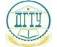 МИНИСТЕРСТВО НАУКИ И ВЫСШЕГО ОБРАЗОВАНИЯ РОССИЙСКОЙ ФЕДЕРАЦИИМИНИСТЕРСТВО НАУКИ И ВЫСШЕГО ОБРАЗОВАНИЯ РОССИЙСКОЙ ФЕДЕРАЦИИМИНИСТЕРСТВО НАУКИ И ВЫСШЕГО ОБРАЗОВАНИЯ РОССИЙСКОЙ ФЕДЕРАЦИИМИНИСТЕРСТВО НАУКИ И ВЫСШЕГО ОБРАЗОВАНИЯ РОССИЙСКОЙ ФЕДЕРАЦИИМИНИСТЕРСТВО НАУКИ И ВЫСШЕГО ОБРАЗОВАНИЯ РОССИЙСКОЙ ФЕДЕРАЦИИМИНИСТЕРСТВО НАУКИ И ВЫСШЕГО ОБРАЗОВАНИЯ РОССИЙСКОЙ ФЕДЕРАЦИИМИНИСТЕРСТВО НАУКИ И ВЫСШЕГО ОБРАЗОВАНИЯ РОССИЙСКОЙ ФЕДЕРАЦИИМИНИСТЕРСТВО НАУКИ И ВЫСШЕГО ОБРАЗОВАНИЯ РОССИЙСКОЙ ФЕДЕРАЦИИМИНИСТЕРСТВО НАУКИ И ВЫСШЕГО ОБРАЗОВАНИЯ РОССИЙСКОЙ ФЕДЕРАЦИИМИНИСТЕРСТВО НАУКИ И ВЫСШЕГО ОБРАЗОВАНИЯ РОССИЙСКОЙ ФЕДЕРАЦИИМИНИСТЕРСТВО НАУКИ И ВЫСШЕГО ОБРАЗОВАНИЯ РОССИЙСКОЙ ФЕДЕРАЦИИМИНИСТЕРСТВО НАУКИ И ВЫСШЕГО ОБРАЗОВАНИЯ РОССИЙСКОЙ ФЕДЕРАЦИИМИНИСТЕРСТВО НАУКИ И ВЫСШЕГО ОБРАЗОВАНИЯ РОССИЙСКОЙ ФЕДЕРАЦИИМИНИСТЕРСТВО НАУКИ И ВЫСШЕГО ОБРАЗОВАНИЯ РОССИЙСКОЙ ФЕДЕРАЦИИМИНИСТЕРСТВО НАУКИ И ВЫСШЕГО ОБРАЗОВАНИЯ РОССИЙСКОЙ ФЕДЕРАЦИИМИНИСТЕРСТВО НАУКИ И ВЫСШЕГО ОБРАЗОВАНИЯ РОССИЙСКОЙ ФЕДЕРАЦИИМИНИСТЕРСТВО НАУКИ И ВЫСШЕГО ОБРАЗОВАНИЯ РОССИЙСКОЙ ФЕДЕРАЦИИМИНИСТЕРСТВО НАУКИ И ВЫСШЕГО ОБРАЗОВАНИЯ РОССИЙСКОЙ ФЕДЕРАЦИИМИНИСТЕРСТВО НАУКИ И ВЫСШЕГО ОБРАЗОВАНИЯ РОССИЙСКОЙ ФЕДЕРАЦИИФЕДЕРАЛЬНОЕ ГОСУДАРСТВЕННОЕ БЮДЖЕТНОЕ ОБРАЗОВАТЕЛЬНОЕ УЧРЕЖДЕНИЕ ВЫСШЕГО ОБРАЗОВАНИЯ«ДОНСКОЙ ГОСУДАРСТВЕННЫЙ ТЕХНИЧЕСКИЙ УНИВЕРСИТЕТ»(ДГТУ)ФЕДЕРАЛЬНОЕ ГОСУДАРСТВЕННОЕ БЮДЖЕТНОЕ ОБРАЗОВАТЕЛЬНОЕ УЧРЕЖДЕНИЕ ВЫСШЕГО ОБРАЗОВАНИЯ«ДОНСКОЙ ГОСУДАРСТВЕННЫЙ ТЕХНИЧЕСКИЙ УНИВЕРСИТЕТ»(ДГТУ)ФЕДЕРАЛЬНОЕ ГОСУДАРСТВЕННОЕ БЮДЖЕТНОЕ ОБРАЗОВАТЕЛЬНОЕ УЧРЕЖДЕНИЕ ВЫСШЕГО ОБРАЗОВАНИЯ«ДОНСКОЙ ГОСУДАРСТВЕННЫЙ ТЕХНИЧЕСКИЙ УНИВЕРСИТЕТ»(ДГТУ)ФЕДЕРАЛЬНОЕ ГОСУДАРСТВЕННОЕ БЮДЖЕТНОЕ ОБРАЗОВАТЕЛЬНОЕ УЧРЕЖДЕНИЕ ВЫСШЕГО ОБРАЗОВАНИЯ«ДОНСКОЙ ГОСУДАРСТВЕННЫЙ ТЕХНИЧЕСКИЙ УНИВЕРСИТЕТ»(ДГТУ)ФЕДЕРАЛЬНОЕ ГОСУДАРСТВЕННОЕ БЮДЖЕТНОЕ ОБРАЗОВАТЕЛЬНОЕ УЧРЕЖДЕНИЕ ВЫСШЕГО ОБРАЗОВАНИЯ«ДОНСКОЙ ГОСУДАРСТВЕННЫЙ ТЕХНИЧЕСКИЙ УНИВЕРСИТЕТ»(ДГТУ)ФЕДЕРАЛЬНОЕ ГОСУДАРСТВЕННОЕ БЮДЖЕТНОЕ ОБРАЗОВАТЕЛЬНОЕ УЧРЕЖДЕНИЕ ВЫСШЕГО ОБРАЗОВАНИЯ«ДОНСКОЙ ГОСУДАРСТВЕННЫЙ ТЕХНИЧЕСКИЙ УНИВЕРСИТЕТ»(ДГТУ)ФЕДЕРАЛЬНОЕ ГОСУДАРСТВЕННОЕ БЮДЖЕТНОЕ ОБРАЗОВАТЕЛЬНОЕ УЧРЕЖДЕНИЕ ВЫСШЕГО ОБРАЗОВАНИЯ«ДОНСКОЙ ГОСУДАРСТВЕННЫЙ ТЕХНИЧЕСКИЙ УНИВЕРСИТЕТ»(ДГТУ)ФЕДЕРАЛЬНОЕ ГОСУДАРСТВЕННОЕ БЮДЖЕТНОЕ ОБРАЗОВАТЕЛЬНОЕ УЧРЕЖДЕНИЕ ВЫСШЕГО ОБРАЗОВАНИЯ«ДОНСКОЙ ГОСУДАРСТВЕННЫЙ ТЕХНИЧЕСКИЙ УНИВЕРСИТЕТ»(ДГТУ)ФЕДЕРАЛЬНОЕ ГОСУДАРСТВЕННОЕ БЮДЖЕТНОЕ ОБРАЗОВАТЕЛЬНОЕ УЧРЕЖДЕНИЕ ВЫСШЕГО ОБРАЗОВАНИЯ«ДОНСКОЙ ГОСУДАРСТВЕННЫЙ ТЕХНИЧЕСКИЙ УНИВЕРСИТЕТ»(ДГТУ)ФЕДЕРАЛЬНОЕ ГОСУДАРСТВЕННОЕ БЮДЖЕТНОЕ ОБРАЗОВАТЕЛЬНОЕ УЧРЕЖДЕНИЕ ВЫСШЕГО ОБРАЗОВАНИЯ«ДОНСКОЙ ГОСУДАРСТВЕННЫЙ ТЕХНИЧЕСКИЙ УНИВЕРСИТЕТ»(ДГТУ)ФЕДЕРАЛЬНОЕ ГОСУДАРСТВЕННОЕ БЮДЖЕТНОЕ ОБРАЗОВАТЕЛЬНОЕ УЧРЕЖДЕНИЕ ВЫСШЕГО ОБРАЗОВАНИЯ«ДОНСКОЙ ГОСУДАРСТВЕННЫЙ ТЕХНИЧЕСКИЙ УНИВЕРСИТЕТ»(ДГТУ)ФЕДЕРАЛЬНОЕ ГОСУДАРСТВЕННОЕ БЮДЖЕТНОЕ ОБРАЗОВАТЕЛЬНОЕ УЧРЕЖДЕНИЕ ВЫСШЕГО ОБРАЗОВАНИЯ«ДОНСКОЙ ГОСУДАРСТВЕННЫЙ ТЕХНИЧЕСКИЙ УНИВЕРСИТЕТ»(ДГТУ)ФЕДЕРАЛЬНОЕ ГОСУДАРСТВЕННОЕ БЮДЖЕТНОЕ ОБРАЗОВАТЕЛЬНОЕ УЧРЕЖДЕНИЕ ВЫСШЕГО ОБРАЗОВАНИЯ«ДОНСКОЙ ГОСУДАРСТВЕННЫЙ ТЕХНИЧЕСКИЙ УНИВЕРСИТЕТ»(ДГТУ)ФЕДЕРАЛЬНОЕ ГОСУДАРСТВЕННОЕ БЮДЖЕТНОЕ ОБРАЗОВАТЕЛЬНОЕ УЧРЕЖДЕНИЕ ВЫСШЕГО ОБРАЗОВАНИЯ«ДОНСКОЙ ГОСУДАРСТВЕННЫЙ ТЕХНИЧЕСКИЙ УНИВЕРСИТЕТ»(ДГТУ)ФЕДЕРАЛЬНОЕ ГОСУДАРСТВЕННОЕ БЮДЖЕТНОЕ ОБРАЗОВАТЕЛЬНОЕ УЧРЕЖДЕНИЕ ВЫСШЕГО ОБРАЗОВАНИЯ«ДОНСКОЙ ГОСУДАРСТВЕННЫЙ ТЕХНИЧЕСКИЙ УНИВЕРСИТЕТ»(ДГТУ)ФЕДЕРАЛЬНОЕ ГОСУДАРСТВЕННОЕ БЮДЖЕТНОЕ ОБРАЗОВАТЕЛЬНОЕ УЧРЕЖДЕНИЕ ВЫСШЕГО ОБРАЗОВАНИЯ«ДОНСКОЙ ГОСУДАРСТВЕННЫЙ ТЕХНИЧЕСКИЙ УНИВЕРСИТЕТ»(ДГТУ)ФЕДЕРАЛЬНОЕ ГОСУДАРСТВЕННОЕ БЮДЖЕТНОЕ ОБРАЗОВАТЕЛЬНОЕ УЧРЕЖДЕНИЕ ВЫСШЕГО ОБРАЗОВАНИЯ«ДОНСКОЙ ГОСУДАРСТВЕННЫЙ ТЕХНИЧЕСКИЙ УНИВЕРСИТЕТ»(ДГТУ)ФЕДЕРАЛЬНОЕ ГОСУДАРСТВЕННОЕ БЮДЖЕТНОЕ ОБРАЗОВАТЕЛЬНОЕ УЧРЕЖДЕНИЕ ВЫСШЕГО ОБРАЗОВАНИЯ«ДОНСКОЙ ГОСУДАРСТВЕННЫЙ ТЕХНИЧЕСКИЙ УНИВЕРСИТЕТ»(ДГТУ)ФЕДЕРАЛЬНОЕ ГОСУДАРСТВЕННОЕ БЮДЖЕТНОЕ ОБРАЗОВАТЕЛЬНОЕ УЧРЕЖДЕНИЕ ВЫСШЕГО ОБРАЗОВАНИЯ«ДОНСКОЙ ГОСУДАРСТВЕННЫЙ ТЕХНИЧЕСКИЙ УНИВЕРСИТЕТ»(ДГТУ)УТВЕРЖДАЮУТВЕРЖДАЮУТВЕРЖДАЮУТВЕРЖДАЮУТВЕРЖДАЮДиректор АКДиректор АКДиректор АКДиректор АКДиректор АК______________ А.И. Азарова______________ А.И. Азарова______________ А.И. Азарова______________ А.И. Азарова______________ А.И. Азарова______________ А.И. Азарова______________ А.И. Азарова______________ А.И. Азарова______________ А.И. Азарова______________ А.И. Азарова______________ А.И. Азарова______________ А.И. Азарова______________ А.И. Азарова______________ А.И. Азарова______________ А.И. АзароваТехнологические процессы изготовления деталей машинТехнологические процессы изготовления деталей машинТехнологические процессы изготовления деталей машинТехнологические процессы изготовления деталей машинТехнологические процессы изготовления деталей машинТехнологические процессы изготовления деталей машинТехнологические процессы изготовления деталей машинТехнологические процессы изготовления деталей машинТехнологические процессы изготовления деталей машинТехнологические процессы изготовления деталей машинТехнологические процессы изготовления деталей машинТехнологические процессы изготовления деталей машинТехнологические процессы изготовления деталей машинТехнологические процессы изготовления деталей машинТехнологические процессы изготовления деталей машинТехнологические процессы изготовления деталей машинТехнологические процессы изготовления деталей машинТехнологические процессы изготовления деталей машинТехнологические процессы изготовления деталей машинрабочая программа дисциплины (модуля)рабочая программа дисциплины (модуля)рабочая программа дисциплины (модуля)рабочая программа дисциплины (модуля)рабочая программа дисциплины (модуля)рабочая программа дисциплины (модуля)рабочая программа дисциплины (модуля)рабочая программа дисциплины (модуля)рабочая программа дисциплины (модуля)рабочая программа дисциплины (модуля)рабочая программа дисциплины (модуля)рабочая программа дисциплины (модуля)рабочая программа дисциплины (модуля)рабочая программа дисциплины (модуля)рабочая программа дисциплины (модуля)рабочая программа дисциплины (модуля)рабочая программа дисциплины (модуля)рабочая программа дисциплины (модуля)рабочая программа дисциплины (модуля)Закреплена заЗакреплена заАвиационный колледжАвиационный колледжАвиационный колледжАвиационный колледжАвиационный колледжАвиационный колледжАвиационный колледжАвиационный колледжАвиационный колледжАвиационный колледжАвиационный колледжАвиационный колледжАвиационный колледжАвиационный колледжУчебный планУчебный планУчебный планУчебный план15.02.08 -14-1-2650-21  — среднее общее.osfТехнология машиностроенияПрофиль получаемого профессионального образования при реализации программы среднего общего образования: технологический15.02.08 -14-1-2650-21  — среднее общее.osfТехнология машиностроенияПрофиль получаемого профессионального образования при реализации программы среднего общего образования: технологический15.02.08 -14-1-2650-21  — среднее общее.osfТехнология машиностроенияПрофиль получаемого профессионального образования при реализации программы среднего общего образования: технологический15.02.08 -14-1-2650-21  — среднее общее.osfТехнология машиностроенияПрофиль получаемого профессионального образования при реализации программы среднего общего образования: технологический15.02.08 -14-1-2650-21  — среднее общее.osfТехнология машиностроенияПрофиль получаемого профессионального образования при реализации программы среднего общего образования: технологический15.02.08 -14-1-2650-21  — среднее общее.osfТехнология машиностроенияПрофиль получаемого профессионального образования при реализации программы среднего общего образования: технологический15.02.08 -14-1-2650-21  — среднее общее.osfТехнология машиностроенияПрофиль получаемого профессионального образования при реализации программы среднего общего образования: технологический15.02.08 -14-1-2650-21  — среднее общее.osfТехнология машиностроенияПрофиль получаемого профессионального образования при реализации программы среднего общего образования: технологический15.02.08 -14-1-2650-21  — среднее общее.osfТехнология машиностроенияПрофиль получаемого профессионального образования при реализации программы среднего общего образования: технологический15.02.08 -14-1-2650-21  — среднее общее.osfТехнология машиностроенияПрофиль получаемого профессионального образования при реализации программы среднего общего образования: технологический15.02.08 -14-1-2650-21  — среднее общее.osfТехнология машиностроенияПрофиль получаемого профессионального образования при реализации программы среднего общего образования: технологический15.02.08 -14-1-2650-21  — среднее общее.osfТехнология машиностроенияПрофиль получаемого профессионального образования при реализации программы среднего общего образования: технологический15.02.08 -14-1-2650-21  — среднее общее.osfТехнология машиностроенияПрофиль получаемого профессионального образования при реализации программы среднего общего образования: технологический15.02.08 -14-1-2650-21  — среднее общее.osfТехнология машиностроенияПрофиль получаемого профессионального образования при реализации программы среднего общего образования: технологический15.02.08 -14-1-2650-21  — среднее общее.osfТехнология машиностроенияПрофиль получаемого профессионального образования при реализации программы среднего общего образования: технологический15.02.08 -14-1-2650-21  — среднее общее.osfТехнология машиностроенияПрофиль получаемого профессионального образования при реализации программы среднего общего образования: технологический15.02.08 -14-1-2650-21  — среднее общее.osfТехнология машиностроенияПрофиль получаемого профессионального образования при реализации программы среднего общего образования: технологический15.02.08 -14-1-2650-21  — среднее общее.osfТехнология машиностроенияПрофиль получаемого профессионального образования при реализации программы среднего общего образования: технологический15.02.08 -14-1-2650-21  — среднее общее.osfТехнология машиностроенияПрофиль получаемого профессионального образования при реализации программы среднего общего образования: технологический15.02.08 -14-1-2650-21  — среднее общее.osfТехнология машиностроенияПрофиль получаемого профессионального образования при реализации программы среднего общего образования: технологический15.02.08 -14-1-2650-21  — среднее общее.osfТехнология машиностроенияПрофиль получаемого профессионального образования при реализации программы среднего общего образования: технологический15.02.08 -14-1-2650-21  — среднее общее.osfТехнология машиностроенияПрофиль получаемого профессионального образования при реализации программы среднего общего образования: технологический15.02.08 -14-1-2650-21  — среднее общее.osfТехнология машиностроенияПрофиль получаемого профессионального образования при реализации программы среднего общего образования: технологический15.02.08 -14-1-2650-21  — среднее общее.osfТехнология машиностроенияПрофиль получаемого профессионального образования при реализации программы среднего общего образования: технологический15.02.08 -14-1-2650-21  — среднее общее.osfТехнология машиностроенияПрофиль получаемого профессионального образования при реализации программы среднего общего образования: технологический15.02.08 -14-1-2650-21  — среднее общее.osfТехнология машиностроенияПрофиль получаемого профессионального образования при реализации программы среднего общего образования: технологический15.02.08 -14-1-2650-21  — среднее общее.osfТехнология машиностроенияПрофиль получаемого профессионального образования при реализации программы среднего общего образования: технологический15.02.08 -14-1-2650-21  — среднее общее.osfТехнология машиностроенияПрофиль получаемого профессионального образования при реализации программы среднего общего образования: технологическийКвалификацияКвалификацияКвалификацияКвалификациятехниктехниктехниктехниктехниктехниктехниктехниктехниктехниктехниктехниктехниктехникФорма обученияФорма обученияФорма обученияФорма обученияочнаяочнаяочнаяочнаяочнаяочнаяочнаяочнаяочнаяочнаяочнаяочнаяочнаяочнаяОбщая трудоемкостьОбщая трудоемкостьОбщая трудоемкость0 ЗЕТ0 ЗЕТ0 ЗЕТ0 ЗЕТЧасов по учебному плануЧасов по учебному плануЧасов по учебному плануЧасов по учебному плануЧасов по учебному плану500500Формы контроля  в семестрах:Формы контроля  в семестрах:Формы контроля  в семестрах:Формы контроля  в семестрах:Формы контроля  в семестрах:в том числе:в том числе:в том числе:в том числе:в том числе:экзамены 4зачеты с оценкой 5курсовые проекты 5экзамены 4зачеты с оценкой 5курсовые проекты 5экзамены 4зачеты с оценкой 5курсовые проекты 5аудиторные занятияаудиторные занятияаудиторные занятияаудиторные занятия339339экзамены 4зачеты с оценкой 5курсовые проекты 5экзамены 4зачеты с оценкой 5курсовые проекты 5экзамены 4зачеты с оценкой 5курсовые проекты 5самостоятельная работасамостоятельная работасамостоятельная работасамостоятельная работа131131Распределение часов дисциплины по семестрамРаспределение часов дисциплины по семестрамРаспределение часов дисциплины по семестрамРаспределение часов дисциплины по семестрамРаспределение часов дисциплины по семестрамРаспределение часов дисциплины по семестрамРаспределение часов дисциплины по семестрамРаспределение часов дисциплины по семестрамСеместр44555ИтогоИтогоНедель17 3/617 3/612 3/612 3/612 3/6ИтогоИтогоВид занятийУПРПУПУПРПУПРПЛекции208208292929237237Практические72721010108282Курсовое проектирование2020202020Консультации20201010103030Итого ауд.280280595959339339Сам. работа117117141414131131Итого4174178383835005002021 г.УП: 15.02.08 -14-1-2650-21  — среднее общее.osfУП: 15.02.08 -14-1-2650-21  — среднее общее.osfУП: 15.02.08 -14-1-2650-21  — среднее общее.osfУП: 15.02.08 -14-1-2650-21  — среднее общее.osfУП: 15.02.08 -14-1-2650-21  — среднее общее.osfстр. 2Программу составил(и):Программу составил(и):Программу составил(и):Программу составил(и):Преп., Андреева О.С. _________________Преп., Андреева О.С. _________________Преп., Андреева О.С. _________________Преп., Андреева О.С. _________________Преп., Андреева О.С. _________________Преп., Андреева О.С. _________________Преп., Андреева О.С. _________________Преп., Андреева О.С. _________________Преп., Андреева О.С. _________________Преп., Андреева О.С. _________________Рецензент(ы):Рецензент(ы):Рецензент(ы):Рецензент(ы):Преп., Яковлев А.С.;Нач., Бондаренко А.Г. _________________Преп., Яковлев А.С.;Нач., Бондаренко А.Г. _________________Преп., Яковлев А.С.;Нач., Бондаренко А.Г. _________________Преп., Яковлев А.С.;Нач., Бондаренко А.Г. _________________Преп., Яковлев А.С.;Нач., Бондаренко А.Г. _________________Преп., Яковлев А.С.;Нач., Бондаренко А.Г. _________________Преп., Яковлев А.С.;Нач., Бондаренко А.Г. _________________Преп., Яковлев А.С.;Нач., Бондаренко А.Г. _________________Преп., Яковлев А.С.;Нач., Бондаренко А.Г. _________________Преп., Яковлев А.С.;Нач., Бондаренко А.Г. _________________Рабочая программа дисциплины (модуля)Рабочая программа дисциплины (модуля)Рабочая программа дисциплины (модуля)Рабочая программа дисциплины (модуля)Рабочая программа дисциплины (модуля)Рабочая программа дисциплины (модуля)Рабочая программа дисциплины (модуля)Технологические процессы изготовления деталей машинТехнологические процессы изготовления деталей машинТехнологические процессы изготовления деталей машинТехнологические процессы изготовления деталей машинТехнологические процессы изготовления деталей машинТехнологические процессы изготовления деталей машинТехнологические процессы изготовления деталей машинТехнологические процессы изготовления деталей машинТехнологические процессы изготовления деталей машинТехнологические процессы изготовления деталей машинразработана в соответствии с ФГОС СПО:разработана в соответствии с ФГОС СПО:разработана в соответствии с ФГОС СПО:разработана в соответствии с ФГОС СПО:разработана в соответствии с ФГОС СПО:разработана в соответствии с ФГОС СПО:разработана в соответствии с ФГОС СПО:Федеральный государственный образовательный стандарт среднего профессионального образования по специальности 15.02.08 ТЕХНОЛОГИЯ МАШИНОСТРОЕНИЯ (программа подготовки специалистов среднего звена). (приказ Минобрнауки России от 18.04.2014 г. № 350)Федеральный государственный образовательный стандарт среднего профессионального образования по специальности 15.02.08 ТЕХНОЛОГИЯ МАШИНОСТРОЕНИЯ (программа подготовки специалистов среднего звена). (приказ Минобрнауки России от 18.04.2014 г. № 350)Федеральный государственный образовательный стандарт среднего профессионального образования по специальности 15.02.08 ТЕХНОЛОГИЯ МАШИНОСТРОЕНИЯ (программа подготовки специалистов среднего звена). (приказ Минобрнауки России от 18.04.2014 г. № 350)Федеральный государственный образовательный стандарт среднего профессионального образования по специальности 15.02.08 ТЕХНОЛОГИЯ МАШИНОСТРОЕНИЯ (программа подготовки специалистов среднего звена). (приказ Минобрнауки России от 18.04.2014 г. № 350)Федеральный государственный образовательный стандарт среднего профессионального образования по специальности 15.02.08 ТЕХНОЛОГИЯ МАШИНОСТРОЕНИЯ (программа подготовки специалистов среднего звена). (приказ Минобрнауки России от 18.04.2014 г. № 350)Федеральный государственный образовательный стандарт среднего профессионального образования по специальности 15.02.08 ТЕХНОЛОГИЯ МАШИНОСТРОЕНИЯ (программа подготовки специалистов среднего звена). (приказ Минобрнауки России от 18.04.2014 г. № 350)Федеральный государственный образовательный стандарт среднего профессионального образования по специальности 15.02.08 ТЕХНОЛОГИЯ МАШИНОСТРОЕНИЯ (программа подготовки специалистов среднего звена). (приказ Минобрнауки России от 18.04.2014 г. № 350)Федеральный государственный образовательный стандарт среднего профессионального образования по специальности 15.02.08 ТЕХНОЛОГИЯ МАШИНОСТРОЕНИЯ (программа подготовки специалистов среднего звена). (приказ Минобрнауки России от 18.04.2014 г. № 350)Федеральный государственный образовательный стандарт среднего профессионального образования по специальности 15.02.08 ТЕХНОЛОГИЯ МАШИНОСТРОЕНИЯ (программа подготовки специалистов среднего звена). (приказ Минобрнауки России от 18.04.2014 г. № 350)Федеральный государственный образовательный стандарт среднего профессионального образования по специальности 15.02.08 ТЕХНОЛОГИЯ МАШИНОСТРОЕНИЯ (программа подготовки специалистов среднего звена). (приказ Минобрнауки России от 18.04.2014 г. № 350)составлена на основании учебного плана:составлена на основании учебного плана:составлена на основании учебного плана:составлена на основании учебного плана:составлена на основании учебного плана:составлена на основании учебного плана:составлена на основании учебного плана:Технология машиностроенияПрофиль получаемого профессионального образования при реализации программы среднего общего образования: технологическийТехнология машиностроенияПрофиль получаемого профессионального образования при реализации программы среднего общего образования: технологическийТехнология машиностроенияПрофиль получаемого профессионального образования при реализации программы среднего общего образования: технологическийТехнология машиностроенияПрофиль получаемого профессионального образования при реализации программы среднего общего образования: технологическийТехнология машиностроенияПрофиль получаемого профессионального образования при реализации программы среднего общего образования: технологическийТехнология машиностроенияПрофиль получаемого профессионального образования при реализации программы среднего общего образования: технологическийТехнология машиностроенияПрофиль получаемого профессионального образования при реализации программы среднего общего образования: технологическийТехнология машиностроенияПрофиль получаемого профессионального образования при реализации программы среднего общего образования: технологическийТехнология машиностроенияПрофиль получаемого профессионального образования при реализации программы среднего общего образования: технологическийТехнология машиностроенияПрофиль получаемого профессионального образования при реализации программы среднего общего образования: технологическийутвержденного Учёным советом университета от 19.03.2021 протокол № 9.утвержденного Учёным советом университета от 19.03.2021 протокол № 9.утвержденного Учёным советом университета от 19.03.2021 протокол № 9.утвержденного Учёным советом университета от 19.03.2021 протокол № 9.утвержденного Учёным советом университета от 19.03.2021 протокол № 9.утвержденного Учёным советом университета от 19.03.2021 протокол № 9.утвержденного Учёным советом университета от 19.03.2021 протокол № 9.утвержденного Учёным советом университета от 19.03.2021 протокол № 9.утвержденного Учёным советом университета от 19.03.2021 протокол № 9.утвержденного Учёным советом университета от 19.03.2021 протокол № 9.Рабочая программа одобрена на заседании ЦКРабочая программа одобрена на заседании ЦКРабочая программа одобрена на заседании ЦКРабочая программа одобрена на заседании ЦКРабочая программа одобрена на заседании ЦКРабочая программа одобрена на заседании ЦКРабочая программа одобрена на заседании ЦКРабочая программа одобрена на заседании ЦКРабочая программа одобрена на заседании ЦКРабочая программа одобрена на заседании ЦКАвиационный колледжАвиационный колледжАвиационный колледжАвиационный колледжАвиационный колледжАвиационный колледжАвиационный колледжАвиационный колледжПротокол от 31.08.2021 г.  № 1Срок действия программы: 2021-2024 уч.г.Протокол от 31.08.2021 г.  № 1Срок действия программы: 2021-2024 уч.г.Протокол от 31.08.2021 г.  № 1Срок действия программы: 2021-2024 уч.г.Протокол от 31.08.2021 г.  № 1Срок действия программы: 2021-2024 уч.г.Протокол от 31.08.2021 г.  № 1Срок действия программы: 2021-2024 уч.г.Протокол от 31.08.2021 г.  № 1Срок действия программы: 2021-2024 уч.г.Протокол от 31.08.2021 г.  № 1Срок действия программы: 2021-2024 уч.г.Протокол от 31.08.2021 г.  № 1Срок действия программы: 2021-2024 уч.г.Протокол от 31.08.2021 г.  № 1Срок действия программы: 2021-2024 уч.г.Протокол от 31.08.2021 г.  № 1Срок действия программы: 2021-2024 уч.г.Протокол от 31.08.2021 г.  № 1Срок действия программы: 2021-2024 уч.г.Протокол от 31.08.2021 г.  № 1Срок действия программы: 2021-2024 уч.г.Протокол от 31.08.2021 г.  № 1Срок действия программы: 2021-2024 уч.г.Протокол от 31.08.2021 г.  № 1Срок действия программы: 2021-2024 уч.г.Протокол от 31.08.2021 г.  № 1Срок действия программы: 2021-2024 уч.г.Протокол от 31.08.2021 г.  № 1Срок действия программы: 2021-2024 уч.г.Протокол от 31.08.2021 г.  № 1Срок действия программы: 2021-2024 уч.г.Протокол от 31.08.2021 г.  № 1Срок действия программы: 2021-2024 уч.г.Протокол от 31.08.2021 г.  № 1Срок действия программы: 2021-2024 уч.г.Протокол от 31.08.2021 г.  № 1Срок действия программы: 2021-2024 уч.г.Протокол от 31.08.2021 г.  № 1Срок действия программы: 2021-2024 уч.г.Протокол от 31.08.2021 г.  № 1Срок действия программы: 2021-2024 уч.г.Протокол от 31.08.2021 г.  № 1Срок действия программы: 2021-2024 уч.г.Протокол от 31.08.2021 г.  № 1Срок действия программы: 2021-2024 уч.г.Протокол от 31.08.2021 г.  № 1Срок действия программы: 2021-2024 уч.г.Протокол от 31.08.2021 г.  № 1Срок действия программы: 2021-2024 уч.г.Протокол от 31.08.2021 г.  № 1Срок действия программы: 2021-2024 уч.г.Протокол от 31.08.2021 г.  № 1Срок действия программы: 2021-2024 уч.г.Протокол от 31.08.2021 г.  № 1Срок действия программы: 2021-2024 уч.г.Протокол от 31.08.2021 г.  № 1Срок действия программы: 2021-2024 уч.г.Протокол от 31.08.2021 г.  № 1Срок действия программы: 2021-2024 уч.г.Протокол от 31.08.2021 г.  № 1Срок действия программы: 2021-2024 уч.г.Протокол от 31.08.2021 г.  № 1Срок действия программы: 2021-2024 уч.г.Протокол от 31.08.2021 г.  № 1Срок действия программы: 2021-2024 уч.г.Протокол от 31.08.2021 г.  № 1Срок действия программы: 2021-2024 уч.г.Протокол от 31.08.2021 г.  № 1Срок действия программы: 2021-2024 уч.г.Протокол от 31.08.2021 г.  № 1Срок действия программы: 2021-2024 уч.г.Протокол от 31.08.2021 г.  № 1Срок действия программы: 2021-2024 уч.г.Протокол от 31.08.2021 г.  № 1Срок действия программы: 2021-2024 уч.г.Протокол от 31.08.2021 г.  № 1Срок действия программы: 2021-2024 уч.г.личная подписьинициалы, фамилияинициалы, фамилияинициалы, фамилияинициалы, фамилияинициалы, фамилияинициалы, фамилияУП: 15.02.08 -14-1-2650-21  — среднее общее.osfУП: 15.02.08 -14-1-2650-21  — среднее общее.osfУП: 15.02.08 -14-1-2650-21  — среднее общее.osfстр. 31. ОБЛАСТЬ ПРИМЕНЕНИЯ РАБОЧЕЙ ПРОГРАММЫ1. ОБЛАСТЬ ПРИМЕНЕНИЯ РАБОЧЕЙ ПРОГРАММЫ1. ОБЛАСТЬ ПРИМЕНЕНИЯ РАБОЧЕЙ ПРОГРАММЫ1. ОБЛАСТЬ ПРИМЕНЕНИЯ РАБОЧЕЙ ПРОГРАММЫ1. ОБЛАСТЬ ПРИМЕНЕНИЯ РАБОЧЕЙ ПРОГРАММЫ1.1в части освоения основного вида профессиональной деятельности (ВПД) разработка технологических процессов изготовления деталей машин и соответствующих профессиональных компетенций (ПК):в части освоения основного вида профессиональной деятельности (ВПД) разработка технологических процессов изготовления деталей машин и соответствующих профессиональных компетенций (ПК):в части освоения основного вида профессиональной деятельности (ВПД) разработка технологических процессов изготовления деталей машин и соответствующих профессиональных компетенций (ПК):в части освоения основного вида профессиональной деятельности (ВПД) разработка технологических процессов изготовления деталей машин и соответствующих профессиональных компетенций (ПК):1.21.ПК 1.1. Использовать конструкторскую документацию при разработке технологических процессов изготовления деталей.1.ПК 1.1. Использовать конструкторскую документацию при разработке технологических процессов изготовления деталей.1.ПК 1.1. Использовать конструкторскую документацию при разработке технологических процессов изготовления деталей.1.ПК 1.1. Использовать конструкторскую документацию при разработке технологических процессов изготовления деталей.1.32.ПК 1.2. Выбирать метод получения заготовок и схемы их базирования.2.ПК 1.2. Выбирать метод получения заготовок и схемы их базирования.2.ПК 1.2. Выбирать метод получения заготовок и схемы их базирования.2.ПК 1.2. Выбирать метод получения заготовок и схемы их базирования.1.43.ПК 1.3. Составлять маршруты изготовления деталей и проектировать технологические операции.3.ПК 1.3. Составлять маршруты изготовления деталей и проектировать технологические операции.3.ПК 1.3. Составлять маршруты изготовления деталей и проектировать технологические операции.3.ПК 1.3. Составлять маршруты изготовления деталей и проектировать технологические операции.1.54.ПК 1.4. Разрабатывать и внедрять управляющие программы обработки деталей.4.ПК 1.4. Разрабатывать и внедрять управляющие программы обработки деталей.4.ПК 1.4. Разрабатывать и внедрять управляющие программы обработки деталей.4.ПК 1.4. Разрабатывать и внедрять управляющие программы обработки деталей.1.65.ПК 1.5. Использовать системы автоматизированного проектирования технологических процессов обработки деталей5.ПК 1.5. Использовать системы автоматизированного проектирования технологических процессов обработки деталей5.ПК 1.5. Использовать системы автоматизированного проектирования технологических процессов обработки деталей5.ПК 1.5. Использовать системы автоматизированного проектирования технологических процессов обработки деталей2. МЕСТО ДИСЦИПЛИНЫ (МОДУЛЯ)  В СТРУКТУРЕ ОБРАЗОВАТЕЛЬНОЙ ПРОГРАММЫ2. МЕСТО ДИСЦИПЛИНЫ (МОДУЛЯ)  В СТРУКТУРЕ ОБРАЗОВАТЕЛЬНОЙ ПРОГРАММЫ2. МЕСТО ДИСЦИПЛИНЫ (МОДУЛЯ)  В СТРУКТУРЕ ОБРАЗОВАТЕЛЬНОЙ ПРОГРАММЫ2. МЕСТО ДИСЦИПЛИНЫ (МОДУЛЯ)  В СТРУКТУРЕ ОБРАЗОВАТЕЛЬНОЙ ПРОГРАММЫ2. МЕСТО ДИСЦИПЛИНЫ (МОДУЛЯ)  В СТРУКТУРЕ ОБРАЗОВАТЕЛЬНОЙ ПРОГРАММЫЦикл (раздел) ОП:Цикл (раздел) ОП:МДК.01.01.МДК.01.01.МДК.01.01.2.1Требования к предварительной подготовке обучающегося:Требования к предварительной подготовке обучающегося:Требования к предварительной подготовке обучающегося:Требования к предварительной подготовке обучающегося:2.1.1Производственная практика (по профилю специальности)Производственная практика (по профилю специальности)Производственная практика (по профилю специальности)Производственная практика (по профилю специальности)2.1.2Информационные технологии в профессиональной деятельностиИнформационные технологии в профессиональной деятельностиИнформационные технологии в профессиональной деятельностиИнформационные технологии в профессиональной деятельности2.1.3Компьютерная графикаКомпьютерная графикаКомпьютерная графикаКомпьютерная графика2.1.4Технология машиностроенияТехнология машиностроенияТехнология машиностроенияТехнология машиностроения2.1.5Метрология, стандартизация и сертификацияМетрология, стандартизация и сертификацияМетрология, стандартизация и сертификацияМетрология, стандартизация и сертификация2.1.6Процессы формообразования и инструментыПроцессы формообразования и инструментыПроцессы формообразования и инструментыПроцессы формообразования и инструменты2.1.7МатериаловедениеМатериаловедениеМатериаловедениеМатериаловедение2.1.8Технологическая оснасткаТехнологическая оснасткаТехнологическая оснасткаТехнологическая оснастка2.1.9Гидравлические и пневматические системыГидравлические и пневматические системыГидравлические и пневматические системыГидравлические и пневматические системы2.1.10Технологическое оборудованиеТехнологическое оборудованиеТехнологическое оборудованиеТехнологическое оборудование2.1.11Программирование для автоматизированного оборудованияПрограммирование для автоматизированного оборудованияПрограммирование для автоматизированного оборудованияПрограммирование для автоматизированного оборудования2.1.12Техническая механикаТехническая механикаТехническая механикаТехническая механика2.1.13Производственная практика (по профилю специальности)Производственная практика (по профилю специальности)Производственная практика (по профилю специальности)Производственная практика (по профилю специальности)2.1.14Учебная практикаУчебная практикаУчебная практикаУчебная практика2.1.15Производственная практика (по профилю специальности)Производственная практика (по профилю специальности)Производственная практика (по профилю специальности)Производственная практика (по профилю специальности)2.1.16Учебная практикаУчебная практикаУчебная практикаУчебная практика2.1.17Освоение основных профессиональных приемовОсвоение основных профессиональных приемовОсвоение основных профессиональных приемовОсвоение основных профессиональных приемов2.2Дисциплины (модули) и практики, для которых освоение данной дисциплины (модуля) необходимо как предшествующее:Дисциплины (модули) и практики, для которых освоение данной дисциплины (модуля) необходимо как предшествующее:Дисциплины (модули) и практики, для которых освоение данной дисциплины (модуля) необходимо как предшествующее:Дисциплины (модули) и практики, для которых освоение данной дисциплины (модуля) необходимо как предшествующее:2.2.1Подготовка выпускной квалификационной работыПодготовка выпускной квалификационной работыПодготовка выпускной квалификационной работыПодготовка выпускной квалификационной работы2.2.2Производственная практика (по профилю специальности)Производственная практика (по профилю специальности)Производственная практика (по профилю специальности)Производственная практика (по профилю специальности)2.2.3Учебная практикаУчебная практикаУчебная практикаУчебная практика2.2.4ПРОИЗВОДСТВЕННАЯ ПРАКТИКА (ПРЕДДИПЛОМНАЯ)ПРОИЗВОДСТВЕННАЯ ПРАКТИКА (ПРЕДДИПЛОМНАЯ)ПРОИЗВОДСТВЕННАЯ ПРАКТИКА (ПРЕДДИПЛОМНАЯ)ПРОИЗВОДСТВЕННАЯ ПРАКТИКА (ПРЕДДИПЛОМНАЯ)3. ЦЕЛИ И ЗАДАЧИ ДИСЦИПЛИНЫ (МОДУЛЯ) - ТРЕБОВАНИЯ К РЕЗУЛЬТАТУ ОСВОЕНИЕ ДИСЦИПЛИНЫ (МОДУЛЯ)3. ЦЕЛИ И ЗАДАЧИ ДИСЦИПЛИНЫ (МОДУЛЯ) - ТРЕБОВАНИЯ К РЕЗУЛЬТАТУ ОСВОЕНИЕ ДИСЦИПЛИНЫ (МОДУЛЯ)3. ЦЕЛИ И ЗАДАЧИ ДИСЦИПЛИНЫ (МОДУЛЯ) - ТРЕБОВАНИЯ К РЕЗУЛЬТАТУ ОСВОЕНИЕ ДИСЦИПЛИНЫ (МОДУЛЯ)3. ЦЕЛИ И ЗАДАЧИ ДИСЦИПЛИНЫ (МОДУЛЯ) - ТРЕБОВАНИЯ К РЕЗУЛЬТАТУ ОСВОЕНИЕ ДИСЦИПЛИНЫ (МОДУЛЯ)3. ЦЕЛИ И ЗАДАЧИ ДИСЦИПЛИНЫ (МОДУЛЯ) - ТРЕБОВАНИЯ К РЕЗУЛЬТАТУ ОСВОЕНИЕ ДИСЦИПЛИНЫ (МОДУЛЯ)ОК 1.: Понимать сущность и социальную значимость своей будущей профессии, проявлять к ней устойчивый интересОК 1.: Понимать сущность и социальную значимость своей будущей профессии, проявлять к ней устойчивый интересОК 1.: Понимать сущность и социальную значимость своей будущей профессии, проявлять к ней устойчивый интересОК 1.: Понимать сущность и социальную значимость своей будущей профессии, проявлять к ней устойчивый интересОК 1.: Понимать сущность и социальную значимость своей будущей профессии, проявлять к ней устойчивый интересОК 2.: Организовывать собственную деятельность, выбирать типовые методы способы выполнения профессиональных задач, оценивать их эффективность и качествоОК 2.: Организовывать собственную деятельность, выбирать типовые методы способы выполнения профессиональных задач, оценивать их эффективность и качествоОК 2.: Организовывать собственную деятельность, выбирать типовые методы способы выполнения профессиональных задач, оценивать их эффективность и качествоОК 2.: Организовывать собственную деятельность, выбирать типовые методы способы выполнения профессиональных задач, оценивать их эффективность и качествоОК 2.: Организовывать собственную деятельность, выбирать типовые методы способы выполнения профессиональных задач, оценивать их эффективность и качествоОК 3.: Принимать решения в стандартных и нестандартных ситуациях и нести за них ответственностьОК 3.: Принимать решения в стандартных и нестандартных ситуациях и нести за них ответственностьОК 3.: Принимать решения в стандартных и нестандартных ситуациях и нести за них ответственностьОК 3.: Принимать решения в стандартных и нестандартных ситуациях и нести за них ответственностьОК 3.: Принимать решения в стандартных и нестандартных ситуациях и нести за них ответственностьОК 4.: Осуществлять поиск и использование информации, необходимой для эффективного выполнения профессиональных задач, профессионального и личностного развитияОК 4.: Осуществлять поиск и использование информации, необходимой для эффективного выполнения профессиональных задач, профессионального и личностного развитияОК 4.: Осуществлять поиск и использование информации, необходимой для эффективного выполнения профессиональных задач, профессионального и личностного развитияОК 4.: Осуществлять поиск и использование информации, необходимой для эффективного выполнения профессиональных задач, профессионального и личностного развитияОК 4.: Осуществлять поиск и использование информации, необходимой для эффективного выполнения профессиональных задач, профессионального и личностного развитияОК 5.: Использовать информационно- коммуникационные технологии  в профессиональной деятельностиОК 5.: Использовать информационно- коммуникационные технологии  в профессиональной деятельностиОК 5.: Использовать информационно- коммуникационные технологии  в профессиональной деятельностиОК 5.: Использовать информационно- коммуникационные технологии  в профессиональной деятельностиОК 5.: Использовать информационно- коммуникационные технологии  в профессиональной деятельностиОК 8.: Самостоятельно определять задачи профессионального и  личностного развития, заниматься самообразованием, осознанно  планировать повышение квалификацииОК 8.: Самостоятельно определять задачи профессионального и  личностного развития, заниматься самообразованием, осознанно  планировать повышение квалификацииОК 8.: Самостоятельно определять задачи профессионального и  личностного развития, заниматься самообразованием, осознанно  планировать повышение квалификацииОК 8.: Самостоятельно определять задачи профессионального и  личностного развития, заниматься самообразованием, осознанно  планировать повышение квалификацииОК 8.: Самостоятельно определять задачи профессионального и  личностного развития, заниматься самообразованием, осознанно  планировать повышение квалификацииОК 9.: Ориентироваться в условиях частой смены технологий  в профессиональной деятельностиОК 9.: Ориентироваться в условиях частой смены технологий  в профессиональной деятельностиОК 9.: Ориентироваться в условиях частой смены технологий  в профессиональной деятельностиОК 9.: Ориентироваться в условиях частой смены технологий  в профессиональной деятельностиОК 9.: Ориентироваться в условиях частой смены технологий  в профессиональной деятельностиПК 1.1.: Использовать конструкторскую документацию при разработке технологических процессов изготовления деталейПК 1.1.: Использовать конструкторскую документацию при разработке технологических процессов изготовления деталейПК 1.1.: Использовать конструкторскую документацию при разработке технологических процессов изготовления деталейПК 1.1.: Использовать конструкторскую документацию при разработке технологических процессов изготовления деталейПК 1.1.: Использовать конструкторскую документацию при разработке технологических процессов изготовления деталейПК 1.2.: Выбирать метод получения заготовок и схемы их базированияПК 1.2.: Выбирать метод получения заготовок и схемы их базированияПК 1.2.: Выбирать метод получения заготовок и схемы их базированияПК 1.2.: Выбирать метод получения заготовок и схемы их базированияПК 1.2.: Выбирать метод получения заготовок и схемы их базированияУП: 15.02.08 -14-1-2650-21  — среднее общее.osfУП: 15.02.08 -14-1-2650-21  — среднее общее.osfстр. 4ПК 1.3.: Составлять маршруты изготовления деталей и проектировать технологические операцииПК 1.3.: Составлять маршруты изготовления деталей и проектировать технологические операцииПК 1.3.: Составлять маршруты изготовления деталей и проектировать технологические операцииПК 1.3.: Составлять маршруты изготовления деталей и проектировать технологические операцииПК 1.4.: Разрабатывать и внедрять управляющие программы обработки деталейПК 1.4.: Разрабатывать и внедрять управляющие программы обработки деталейПК 1.4.: Разрабатывать и внедрять управляющие программы обработки деталейПК 1.4.: Разрабатывать и внедрять управляющие программы обработки деталейПК 1.5.: Использовать системы автоматизированного проектирования технологических процессов обработки деталейПК 1.5.: Использовать системы автоматизированного проектирования технологических процессов обработки деталейПК 1.5.: Использовать системы автоматизированного проектирования технологических процессов обработки деталейПК 1.5.: Использовать системы автоматизированного проектирования технологических процессов обработки деталейВ результате освоения дисциплины (модуля) обучающийся долженВ результате освоения дисциплины (модуля) обучающийся долженВ результате освоения дисциплины (модуля) обучающийся долженВ результате освоения дисциплины (модуля) обучающийся должен3.1Знать:Знать:Знать:3.1.1служебное назначение и конструктивно-технологические признаки детали;служебное назначение и конструктивно-технологические признаки детали;служебное назначение и конструктивно-технологические признаки детали;3.1.2показатели качества деталей машин;показатели качества деталей машин;показатели качества деталей машин;3.1.3правила отработки конструкции детали на технологичность;правила отработки конструкции детали на технологичность;правила отработки конструкции детали на технологичность;3.1.4физико-механические свойства конструкционных и инструментальных материалов;физико-механические свойства конструкционных и инструментальных материалов;физико-механические свойства конструкционных и инструментальных материалов;3.1.5методику проектирования технологического процесса изготовления детали;методику проектирования технологического процесса изготовления детали;методику проектирования технологического процесса изготовления детали;3.1.6типовые технологические процессы изготовления деталей машин;типовые технологические процессы изготовления деталей машин;типовые технологические процессы изготовления деталей машин;3.1.7виды деталей и их поверхности;виды деталей и их поверхности;виды деталей и их поверхности;3.1.8классификацию баз;классификацию баз;классификацию баз;3.1.9виды заготовок и схемы их базирования;виды заготовок и схемы их базирования;виды заготовок и схемы их базирования;3.1.10условия выбора заготовок и способы их получения;условия выбора заготовок и способы их получения;условия выбора заготовок и способы их получения;3.1.11способы и погрешности базирования заготовок;способы и погрешности базирования заготовок;способы и погрешности базирования заготовок;3.1.12правила выбора технологических баз;правила выбора технологических баз;правила выбора технологических баз;3.1.13виды обработки резания;виды обработки резания;виды обработки резания;3.1.14виды режущих инструментов;виды режущих инструментов;виды режущих инструментов;3.1.15элементы технологической операции;элементы технологической операции;элементы технологической операции;3.1.16технологические возможности металлорежущих станков;технологические возможности металлорежущих станков;технологические возможности металлорежущих станков;3.1.17назначение станочных приспособлений;назначение станочных приспособлений;назначение станочных приспособлений;3.1.18методику расчета режимов резания;методику расчета режимов резания;методику расчета режимов резания;3.1.19структуру штучного времени;структуру штучного времени;структуру штучного времени;3.1.20назначение и виды технологических документов;назначение и виды технологических документов;назначение и виды технологических документов;3.1.21требования ЕСКД и ЕСТД к оформлению технической документации;требования ЕСКД и ЕСТД к оформлению технической документации;требования ЕСКД и ЕСТД к оформлению технической документации;3.1.22методику разработки и внедрения управляющих программ для обработки простых деталей на автоматизированном оборудовании;методику разработки и внедрения управляющих программ для обработки простых деталей на автоматизированном оборудовании;методику разработки и внедрения управляющих программ для обработки простых деталей на автоматизированном оборудовании;3.1.23состав, функции и возможности использования информационных технологий в машиностроении.состав, функции и возможности использования информационных технологий в машиностроении.состав, функции и возможности использования информационных технологий в машиностроении.3.2Уметь:Уметь:Уметь:3.2.1читать чертежи;читать чертежи;читать чертежи;3.2.2анализировать конструктивно-технологические свойства детали, исходя из ее служебного назначения;анализировать конструктивно-технологические свойства детали, исходя из ее служебного назначения;анализировать конструктивно-технологические свойства детали, исходя из ее служебного назначения;3.2.3определять тип производства;определять тип производства;определять тип производства;3.2.4проводить технологический контроль конструкторской документации с выработкой рекомендаций по повышению технологичности детали;проводить технологический контроль конструкторской документации с выработкой рекомендаций по повышению технологичности детали;проводить технологический контроль конструкторской документации с выработкой рекомендаций по повышению технологичности детали;3.2.5определять виды и способы получения заготовок;определять виды и способы получения заготовок;определять виды и способы получения заготовок;3.2.6рассчитывать и проверять величину припусков и размеров заготовок;рассчитывать и проверять величину припусков и размеров заготовок;рассчитывать и проверять величину припусков и размеров заготовок;3.2.7рассчитывать коэффициент использования материала;рассчитывать коэффициент использования материала;рассчитывать коэффициент использования материала;3.2.8анализировать и выбирать схемы базирования;анализировать и выбирать схемы базирования;анализировать и выбирать схемы базирования;3.2.9выбирать способы обработки поверхностей и назначать технологические базы;выбирать способы обработки поверхностей и назначать технологические базы;выбирать способы обработки поверхностей и назначать технологические базы;3.2.10составлять технологический маршрут изготовления детали;составлять технологический маршрут изготовления детали;составлять технологический маршрут изготовления детали;3.2.11проектировать технологические операции;проектировать технологические операции;проектировать технологические операции;3.2.12разрабатывать технологический процесс изготовления детали;разрабатывать технологический процесс изготовления детали;разрабатывать технологический процесс изготовления детали;3.2.13выбирать технологическое оборудование и технологическую оснастку: приспособления, режущий, мерительный и вспомогательный инструмент;выбирать технологическое оборудование и технологическую оснастку: приспособления, режущий, мерительный и вспомогательный инструмент;выбирать технологическое оборудование и технологическую оснастку: приспособления, режущий, мерительный и вспомогательный инструмент;3.2.14рассчитывать режимы резания по нормативам;рассчитывать режимы резания по нормативам;рассчитывать режимы резания по нормативам;3.2.15рассчитывать штучное время;рассчитывать штучное время;рассчитывать штучное время;3.2.16оформлять технологическую документацию;оформлять технологическую документацию;оформлять технологическую документацию;3.2.17составлять управляющие программы для обработки типовых деталей насоставлять управляющие программы для обработки типовых деталей насоставлять управляющие программы для обработки типовых деталей на3.2.18металлообрабатывающем оборудовании;металлообрабатывающем оборудовании;металлообрабатывающем оборудовании;3.2.19использовать пакеты прикладных программ для разработки конструкторской документации и проектирования технологических процессов;использовать пакеты прикладных программ для разработки конструкторской документации и проектирования технологических процессов;использовать пакеты прикладных программ для разработки конструкторской документации и проектирования технологических процессов;УП: 15.02.08 -14-1-2650-21  — среднее общее.osfУП: 15.02.08 -14-1-2650-21  — среднее общее.osfУП: 15.02.08 -14-1-2650-21  — среднее общее.osfстр. 54 . ТЕМАТИЧЕСКОЕ ПЛАНИРОВАНИЕ4 . ТЕМАТИЧЕСКОЕ ПЛАНИРОВАНИЕ4 . ТЕМАТИЧЕСКОЕ ПЛАНИРОВАНИЕ4 . ТЕМАТИЧЕСКОЕ ПЛАНИРОВАНИЕ4 . ТЕМАТИЧЕСКОЕ ПЛАНИРОВАНИЕ4 . ТЕМАТИЧЕСКОЕ ПЛАНИРОВАНИЕ4 . ТЕМАТИЧЕСКОЕ ПЛАНИРОВАНИЕ4 . ТЕМАТИЧЕСКОЕ ПЛАНИРОВАНИЕ4 . ТЕМАТИЧЕСКОЕ ПЛАНИРОВАНИЕ4 . ТЕМАТИЧЕСКОЕ ПЛАНИРОВАНИЕКод занятияНаименование разделов и тем /вид занятия/Семестр / КурсСеместр / КурсЧасовКомпетен-цииЛитерату раАктив иИнте ракт.ПримечаниеПримечаниеРаздел 1. Техническая подготовка производства1.1Основные нормативные документы(ГОСТ 14.004-83 ЕСТПП /Лек/442ОК 1. ОК 2. ОК 3. ОК 4. ОК 5. ОК 8. ОК 9. ПК 1.1. ПК 1.2. ПК 1.3. ПК 1.4. ПК 1.5.Л1.1 Л1.2 Л1.3Л2.11.2Технологическая готовность производства. ЕСТПП.Задачи технической подготовки производства (этапы проектирования)./Лек/442ОК 1. ОК 2. ОК 3. ОК 4. ОК 5. ОК 8. ОК 9. ПК 1.1. ПК 1.2. ПК 1.3. ПК 1.4. ПК 1.5.Л1.1 Л1.2 Л1.3Л2.11.3Содержание и объем технологической подготовки производства  /Лек/442ОК 1. ОК 2. ОК 3. ОК 4. ОК 5. ОК 8. ОК 9. ПК 1.1. ПК 1.2. ПК 1.3. ПК 1.4. ПК 1.5.Л1.1 Л1.2 Л1.3Л2.11.4Анализ технологической документации предприятий отрасли на соответствие требованиям ЕСКД и ЕСТД /Пр/442ОК 1. ОК 2. ОК 3. ОК 4. ОК 5. ОК 8. ОК 9. ПК 1.1. ПК 1.2. ПК 1.3. ПК 1.4. ПК 1.5.Л1.1 Л1.2 Л1.3Л2.1Раздел 2. Унификация и типизация технологическихпроцессов (ТП)2.1Основы типизации технологических процессов.Технологическая унификация, уровни технологической унификации /Лек/442ОК 1. ОК 2. ОК 3. ОК 4. ОК 5. ОК 8. ОК 9. ПК 1.1. ПК 1.2. ПК 1.3. ПК 1.4. ПК 1.5.Л1.1 Л1.2 Л1.3Л2.12.2Анализ и унификация деталей и технологических процессов. Основные положения  разработки технологических процессов. Задачи обеспечения технологичности /Лек/442ОК 1. ОК 2. ОК 3. ОК 4. ОК 5. ОК 8. ОК 9. ПК 1.1. ПК 1.2. ПК 1.3. ПК 1.4. ПК 1.5.Л1.1 Л1.2 Л1.3Л2.1Раздел 3. Проектирование маршрутных технологических процессов механической обработкиУП: 15.02.08 -14-1-2650-21  — среднее общее.osfУП: 15.02.08 -14-1-2650-21  — среднее общее.osfУП: 15.02.08 -14-1-2650-21  — среднее общее.osfстр. 63.1Основные понятияВиды технологических процессов в соответствии с ГОСТ 14.301-83/Лек/442ОК 1. ОК 2. ОК 3. ОК 4. ОК 5. ОК 8. ОК 9. ПК 1.1. ПК 1.2. ПК 1.3. ПК 1.4. ПК 1.5.Л1.1 Л1.2 Л1.3Л2.13.2Последовательность разработки технологических процессов /Лек/442ОК 1. ОК 2. ОК 3. ОК 4. ОК 5. ОК 8. ОК 9. ПК 1.1. ПК 1.2. ПК 1.3. ПК 1.4. ПК 1.5.Л1.1 Л1.2 Л1.3Л2.13.3Исходные данные для проектирования /Лек/442ОК 1. ОК 2. ОК 3. ОК 4. ОК 5. ОК 8. ОК 9. ПК 1.1. ПК 1.2. ПК 1.3. ПК 1.4. ПК 1.5.Л1.1 Л1.2 Л1.3Л2.13.4Методы проектирования ТП /Лек/442ОК 1. ОК 2. ОК 3. ОК 4. ОК 5. ОК 8. ОК 9. ПК 1.1. ПК 1.2. ПК 1.3. ПК 1.4. ПК 1.5.Л1.1 Л1.2 Л1.3Л2.13.5Концентрация и дифференциация операций /Лек/442ОК 1. ОК 2. ОК 3. ОК 4. ОК 5. ОК 8. ОК 9. ПК 1.1. ПК 1.2. ПК 1.3. ПК 1.4. ПК 1.5.Л1.1 Л1.2 Л1.3Л2.13.6Структура технологических операций /Лек/442ОК 1. ОК 2. ОК 3. ОК 4. ОК 5. ОК 8. ОК 9. ПК 1.1. ПК 1.2. ПК 1.3. ПК 1.4. ПК 1.5.Л1.1 Л1.2 Л1.3Л2.13.7Анализ технологичности конструкции деталей /Лек/442ОК 1. ОК 2. ОК 3. ОК 4. ОК 5. ОК 8. ОК 9. ПК 1.1. ПК 1.2. ПК 1.3. ПК 1.4. ПК 1.5.Л1.1 Л1.2 Л1.3Л2.13.8Технологичность конструкции изделий (производственная  эксплуатационная ремонтная)  /Лек/442ОК 1. ОК 2. ОК 3. ОК 4. ОК 5. ОК 8. ОК 9. ПК 1.1. ПК 1.2. ПК 1.3. ПК 1.4. ПК 1.5.Л1.1 Л1.2 Л1.3Л2.1УП: 15.02.08 -14-1-2650-21  — среднее общее.osfУП: 15.02.08 -14-1-2650-21  — среднее общее.osfУП: 15.02.08 -14-1-2650-21  — среднее общее.osfстр. 73.9Обеспечение ТКИ по ГОСТ 14.201- 83 /Лек/442ОК 1. ОК 2. ОК 3. ОК 4. ОК 5. ОК 8. ОК 9. ПК 1.1. ПК 1.2. ПК 1.3. ПК 1.4. ПК 1.5.Л1.1 Л1.2 Л1.3Л2.13.10Главные факторы, определяющие требования к технологичности конструкции изделий /Лек/442ОК 1. ОК 2. ОК 3. ОК 4. ОК 5. ОК 8. ОК 9. ПК 1.1. ПК 1.2. ПК 1.3. ПК 1.4. ПК 1.5.Л1.1 Л1.2 Л1.3Л2.13.11Качественная, количественная оценка технологичности конструкции.Повышение технологичности конструкции изделияПоследовательность операций обработки отдельных поверхностей/Лек/442ОК 1. ОК 2. ОК 3. ОК 4. ОК 5. ОК 8. ОК 9. ПК 1.1. ПК 1.2. ПК 1.3. ПК 1.4. ПК 1.5.Л1.1 Л1.2 Л1.3Л2.13.12Установление типа производстваВыбор исходной заготовки и методов её изготовления/Лек/442ОК 1. ОК 2. ОК 3. ОК 4. ОК 5. ОК 8. ОК 9. ПК 1.1. ПК 1.2. ПК 1.3. ПК 1.4. ПК 1.5.Л1.1 Л1.2 Л1.3Л2.13.13Разработка вариантов технологического маршрута обработки типовых поверхностей /Лек/442ОК 1. ОК 2. ОК 3. ОК 4. ОК 5. ОК 8. ОК 9. ПК 1.1. ПК 1.2. ПК 1.3. ПК 1.4. ПК 1.5.Л1.1 Л1.2 Л1.3Л2.13.14Выбор вариантов схем базированияСинтез маршрута обработки заготовкиРазработка технологических операций/Лек/442ОК 1. ОК 2. ОК 3. ОК 4. ОК 5. ОК 8. ОК 9. ПК 1.1. ПК 1.2. ПК 1.3. ПК 1.4. ПК 1.5.Л1.1 Л1.2 Л1.3Л2.13.15Анализ деталей типа Вал на технологичность /Пр/442ОК 1. ОК 2. ОК 3. ОК 4. ОК 5. ОК 8. ОК 9. ПК 1.1. ПК 1.2. ПК 1.3. ПК 1.4. ПК 1.5.Л1.1 Л1.2 Л1.3Л2.13.16Анализ деталей типа Втулка на технологичность /Пр/442ОК 1. ОК 2. ОК 3. ОК 4. ОК 5. ОК 8. ОК 9. ПК 1.1. ПК 1.2. ПК 1.3. ПК 1.4. ПК 1.5.Л1.1 Л1.2 Л1.3Л2.1УП: 15.02.08 -14-1-2650-21  — среднее общее.osfУП: 15.02.08 -14-1-2650-21  — среднее общее.osfУП: 15.02.08 -14-1-2650-21  — среднее общее.osfстр. 83.17Анализ деталей типа Вилка на технологичность /Пр/442ОК 1. ОК 2. ОК 3. ОК 4. ОК 5. ОК 8. ОК 9. ПК 1.1. ПК 1.2. ПК 1.3. ПК 1.4. ПК 1.5.Л1.1 Л1.2 Л1.3Л2.13.18Анализ деталей типа Кронштейн на технологичность /Пр/442ОК 1. ОК 2. ОК 3. ОК 4. ОК 5. ОК 8. ОК 9. ПК 1.1. ПК 1.2. ПК 1.3. ПК 1.4. ПК 1.5.Л1.1 Л1.2 Л1.3Л2.13.19Анализ деталей типа Фланец на технологичность /Пр/442ОК 1. ОК 2. ОК 3. ОК 4. ОК 5. ОК 8. ОК 9. ПК 1.1. ПК 1.2. ПК 1.3. ПК 1.4. ПК 1.5.Л1.1 Л1.2 Л1.3Л2.13.20Анализ деталей типа Рычаг на технологичность /Пр/442ОК 1. ОК 2. ОК 3. ОК 4. ОК 5. ОК 8. ОК 9. ПК 1.1. ПК 1.2. ПК 1.3. ПК 1.4. ПК 1.5.Л1.1 Л1.2 Л1.3Л2.13.21Анализ деталей типа Корпус на технологичность /Пр/442ОК 1. ОК 2. ОК 3. ОК 4. ОК 5. ОК 8. ОК 9. ПК 1.1. ПК 1.2. ПК 1.3. ПК 1.4. ПК 1.5.Л1.1 Л1.2 Л1.3Л2.1Раздел 4. Проектирование операционных технологических процессов обработки заготовок4.1Определение типа оборудования  /Лек/442ОК 1. ОК 2. ОК 3. ОК 4. ОК 5. ОК 8. ОК 9. ПК 1.1. ПК 1.2. ПК 1.3. ПК 1.4. ПК 1.5.Л1.1 Л1.2 Л1.3Л2.14.2Определение типа оснастки /Лек/442ОК 1. ОК 2. ОК 3. ОК 4. ОК 5. ОК 8. ОК 9. ПК 1.1. ПК 1.2. ПК 1.3. ПК 1.4. ПК 1.5.Л1.1 Л1.2 Л1.3Л2.1УП: 15.02.08 -14-1-2650-21  — среднее общее.osfУП: 15.02.08 -14-1-2650-21  — среднее общее.osfУП: 15.02.08 -14-1-2650-21  — среднее общее.osfстр. 94.3Определение размеров обрабатываемых поверхностей деталей типа вал /Лек/442ОК 1. ОК 2. ОК 3. ОК 4. ОК 5. ОК 8. ОК 9. ПК 1.1. ПК 1.2. ПК 1.3. ПК 1.4. ПК 1.5.Л1.1 Л1.2 Л1.3Л2.14.4Определение размеров обрабатываемых поверхностей деталей типа втулка /Лек/442ОК 1. ОК 2. ОК 3. ОК 4. ОК 5. ОК 8. ОК 9. ПК 1.1. ПК 1.2. ПК 1.3. ПК 1.4. ПК 1.5.Л1.1 Л1.2 Л1.3Л2.14.5Определение размеров обрабатываемых поверхностей деталей типа корпус /Лек/442ОК 1. ОК 2. ОК 3. ОК 4. ОК 5. ОК 8. ОК 9. ПК 1.1. ПК 1.2. ПК 1.3. ПК 1.4. ПК 1.5.Л1.1 Л1.2 Л1.3Л2.14.6Определение размеров обрабатываемых поверхностей деталей типа вилка /Лек/442ОК 1. ОК 2. ОК 3. ОК 4. ОК 5. ОК 8. ОК 9. ПК 1.1. ПК 1.2. ПК 1.3. ПК 1.4. ПК 1.5.Л1.1 Л1.2 Л1.3Л2.14.7Определение размеров обрабатываемых поверхностей деталей типа рычаг /Лек/442ОК 1. ОК 2. ОК 3. ОК 4. ОК 5. ОК 8. ОК 9. ПК 1.1. ПК 1.2. ПК 1.3. ПК 1.4. ПК 1.5.Л1.1 Л1.2 Л1.3Л2.14.8Определение размеров обрабатываемых поверхностей деталей типа кронштейн /Лек/442ОК 1. ОК 2. ОК 3. ОК 4. ОК 5. ОК 8. ОК 9. ПК 1.1. ПК 1.2. ПК 1.3. ПК 1.4. ПК 1.5.Л1.1 Л1.2 Л1.3Л2.14.9Технологический процесс (ТП) механической обработки и его структура /Лек/442ОК 1. ОК 2. ОК 3. ОК 4. ОК 5. ОК 8. ОК 9. ПК 1.1. ПК 1.2. ПК 1.3. ПК 1.4. ПК 1.5.Л1.1 Л1.2 Л1.3Л2.14.10Определение типа производства /Лек/442ОК 1. ОК 2. ОК 3. ОК 4. ОК 5. ОК 8. ОК 9. ПК 1.1. ПК 1.2. ПК 1.3. ПК 1.4. ПК 1.5.Л1.1 Л1.2 Л1.3Л2.1УП: 15.02.08 -14-1-2650-21  — среднее общее.osfУП: 15.02.08 -14-1-2650-21  — среднее общее.osfУП: 15.02.08 -14-1-2650-21  — среднее общее.osfстр. 104.11Расчет оптимального размера партии деталей /Лек/442ОК 1. ОК 2. ОК 3. ОК 4. ОК 5. ОК 8. ОК 9. ПК 1.1. ПК 1.2. ПК 1.3. ПК 1.4. ПК 1.5.Л1.1 Л1.2 Л1.3Л2.14.12Виды технологических процессов /Лек/442ОК 1. ОК 2. ОК 3. ОК 4. ОК 5. ОК 8. ОК 9. ПК 1.1. ПК 1.2. ПК 1.3. ПК 1.4. ПК 1.5.Л1.1 Л1.2 Л1.3Л2.14.13Стадии разработки ТП /Лек/442ОК 1. ОК 2. ОК 3. ОК 4. ОК 5. ОК 8. ОК 9. ПК 1.1. ПК 1.2. ПК 1.3. ПК 1.4. ПК 1.5.Л1.1 Л1.2 Л1.3Л2.14.14Операционный технологический процесс /Лек/442ОК 1. ОК 2. ОК 3. ОК 4. ОК 5. ОК 8. ОК 9. ПК 1.1. ПК 1.2. ПК 1.3. ПК 1.4. ПК 1.5.Л1.1 Л1.2 Л1.3Л2.14.15Маршрутно-операционное описание технологического процесса /Лек/442ОК 1. ОК 2. ОК 3. ОК 4. ОК 5. ОК 8. ОК 9. ПК 1.1. ПК 1.2. ПК 1.3. ПК 1.4. ПК 1.5.Л1.1 Л1.2 Л1.3Л2.14.16Состав исходных данных для проектирования ТП механической обработки деталей /Лек/442ОК 1. ОК 2. ОК 3. ОК 4. ОК 5. ОК 8. ОК 9. ПК 1.1. ПК 1.2. ПК 1.3. ПК 1.4. ПК 1.5.Л1.1 Л1.2 Л1.3Л2.14.17Проектирование операционного ТП механической обработки деталей типа вал /Лек/442ОК 1. ОК 2. ОК 3. ОК 4. ОК 5. ОК 8. ОК 9. ПК 1.1. ПК 1.2. ПК 1.3. ПК 1.4. ПК 1.5.Л1.1 Л1.2 Л1.3Л2.14.18Проектирование операционного ТП механической обработки деталей типа втулка /Лек/442ОК 1. ОК 2. ОК 3. ОК 4. ОК 5. ОК 8. ОК 9. ПК 1.1. ПК 1.2. ПК 1.3. ПК 1.4. ПК 1.5.Л1.1 Л1.2 Л1.3Л2.1УП: 15.02.08 -14-1-2650-21  — среднее общее.osfУП: 15.02.08 -14-1-2650-21  — среднее общее.osfУП: 15.02.08 -14-1-2650-21  — среднее общее.osfстр. 114.19Проектирование операционного ТП механической обработки деталей типа корпус /Лек/442ОК 1. ОК 2. ОК 3. ОК 4. ОК 5. ОК 8. ОК 9. ПК 1.1. ПК 1.2. ПК 1.3. ПК 1.4. ПК 1.5.Л1.1 Л1.2 Л1.3Л2.14.20Проектирование операционного ТП механической обработки деталей типа вилка /Лек/442ОК 1. ОК 2. ОК 3. ОК 4. ОК 5. ОК 8. ОК 9. ПК 1.1. ПК 1.2. ПК 1.3. ПК 1.4. ПК 1.5.Л1.1 Л1.2 Л1.3Л2.14.21Проектирование операционного ТП механической обработки деталей тип рычаг /Лек/442ОК 1. ОК 2. ОК 3. ОК 4. ОК 5. ОК 8. ОК 9. ПК 1.1. ПК 1.2. ПК 1.3. ПК 1.4. ПК 1.5.Л1.1 Л1.2 Л1.3Л2.14.22Проектирование операционного ТП механической обработки деталей типа кронштейн /Лек/442ОК 1. ОК 2. ОК 3. ОК 4. ОК 5. ОК 8. ОК 9. ПК 1.1. ПК 1.2. ПК 1.3. ПК 1.4. ПК 1.5.Л1.1 Л1.2 Л1.3Л2.14.23Разработка маршрутных карт /Лек/442ОК 1. ОК 2. ОК 3. ОК 4. ОК 5. ОК 8. ОК 9. ПК 1.1. ПК 1.2. ПК 1.3. ПК 1.4. ПК 1.5.Л1.1 Л1.2 Л1.3Л2.14.24Реализация технологических комплексов одностороннего и двухстороннего доступа /Лек/442ОК 1. ОК 2. ОК 3. ОК 4. ОК 5. ОК 8. ОК 9. ПК 1.1. ПК 1.2. ПК 1.3. ПК 1.4. ПК 1.5.Л1.1 Л1.2 Л1.3Л2.14.25Определение типа производства /Пр/442ОК 1. ОК 2. ОК 3. ОК 4. ОК 5. ОК 8. ОК 9. ПК 1.1. ПК 1.2. ПК 1.3. ПК 1.4. ПК 1.5.Л1.1 Л1.2 Л1.3Л2.14.26Разработка маршрутных карт для токарной обработки /Пр/442ОК 1. ОК 2. ОК 3. ОК 4. ОК 5. ОК 8. ОК 9. ПК 1.1. ПК 1.2. ПК 1.3. ПК 1.4. ПК 1.5.Л1.1 Л1.2 Л1.3Л2.1УП: 15.02.08 -14-1-2650-21  — среднее общее.osfУП: 15.02.08 -14-1-2650-21  — среднее общее.osfУП: 15.02.08 -14-1-2650-21  — среднее общее.osfстр. 124.27Разработка маршрутных карт для сверлильной операции /Пр/442ОК 1. ОК 2. ОК 3. ОК 4. ОК 5. ОК 8. ОК 9. ПК 1.1. ПК 1.2. ПК 1.3. ПК 1.4. ПК 1.5.Л1.1 Л1.2 Л1.3Л2.14.28Разработка маршрутных карт для фрезерной операции /Пр/442ОК 1. ОК 2. ОК 3. ОК 4. ОК 5. ОК 8. ОК 9. ПК 1.1. ПК 1.2. ПК 1.3. ПК 1.4. ПК 1.5.Л1.1 Л1.2 Л1.3Л2.14.29Разработка маршрутных карт для шлифовальной операции /Пр/442ОК 1. ОК 2. ОК 3. ОК 4. ОК 5. ОК 8. ОК 9. ПК 1.1. ПК 1.2. ПК 1.3. ПК 1.4. ПК 1.5.Л1.1 Л1.2 Л1.3Л2.14.30Разработка маршрутных карт для операции протягивания /Пр/442ОК 1. ОК 2. ОК 3. ОК 4. ОК 5. ОК 8. ОК 9. ПК 1.1. ПК 1.2. ПК 1.3. ПК 1.4. ПК 1.5.Л1.1 Л1.2 Л1.3Л2.14.31Разработка маршрутных карт для зуборезной операции /Пр/442ОК 1. ОК 2. ОК 3. ОК 4. ОК 5. ОК 8. ОК 9. ПК 1.1. ПК 1.2. ПК 1.3. ПК 1.4. ПК 1.5.Л1.1 Л1.2 Л1.3Л2.1Раздел 5. Алгоритмизация проектирования ТП механической обработки5.1Составление карты проектирования ТП /Лек/442ОК 1. ОК 2. ОК 3. ОК 4. ОК 5. ОК 8. ОК 9. ПК 1.1. ПК 1.2. ПК 1.3. ПК 1.4. ПК 1.5.Л1.1 Л1.2 Л1.3Л2.15.2Обозначение технологических комплексов и взаимосвязанных поверхностей /Лек/442ОК 1. ОК 2. ОК 3. ОК 4. ОК 5. ОК 8. ОК 9. ПК 1.1. ПК 1.2. ПК 1.3. ПК 1.4. ПК 1.5.Л1.1 Л1.2 Л1.3Л2.1УП: 15.02.08 -14-1-2650-21  — среднее общее.osfУП: 15.02.08 -14-1-2650-21  — среднее общее.osfУП: 15.02.08 -14-1-2650-21  — среднее общее.osfстр. 135.3Проектирование маршрутных ТП механической обработки деталей /Лек/442ОК 1. ОК 2. ОК 3. ОК 4. ОК 5. ОК 8. ОК 9. ПК 1.1. ПК 1.2. ПК 1.3. ПК 1.4. ПК 1.5.Л1.1 Л1.2 Л1.3Л2.15.4Проектирование заготовки: материал детали, конфигурация детали /Лек/442ОК 1. ОК 2. ОК 3. ОК 4. ОК 5. ОК 8. ОК 9. ПК 1.1. ПК 1.2. ПК 1.3. ПК 1.4. ПК 1.5.Л1.1 Л1.2 Л1.3Л2.15.5Выбор технологических баз(Базирование и базы в машиностроении: виды баз, опорная точка, комплект баз, схема базирования. Общая классификация баз: технологическая база, измерительная база, направляющая база, опорная база, установочная база, двойная направляющая база, двойная опорная база, скрытая база, явная база)*/Лек/442ОК 1. ОК 2. ОК 3. ОК 4. ОК 5. ОК 8. ОК 9. ПК 1.1. ПК 1.2. ПК 1.3. ПК 1.4. ПК 1.5.Л1.1 Л1.2 Л1.3Л2.15.6Правила выбора чистых баз /Лек/442ОК 1. ОК 2. ОК 3. ОК 4. ОК 5. ОК 8. ОК 9. ПК 1.1. ПК 1.2. ПК 1.3. ПК 1.4. ПК 1.5.Л1.1 Л1.2 Л1.3Л2.15.7Выбор окончательных методов обработки поверхностей /Лек/442ОК 1. ОК 2. ОК 3. ОК 4. ОК 5. ОК 8. ОК 9. ПК 1.1. ПК 1.2. ПК 1.3. ПК 1.4. ПК 1.5.Л1.1 Л1.2 Л1.3Л2.15.8Проектирование планов обработки /Лек/442ОК 1. ОК 2. ОК 3. ОК 4. ОК 5. ОК 8. ОК 9. ПК 1.1. ПК 1.2. ПК 1.3. ПК 1.4. ПК 1.5.Л1.1 Л1.2 Л1.3Л2.15.9Порядок заполнения карты проектирования ТП /Лек/442ОК 1. ОК 2. ОК 3. ОК 4. ОК 5. ОК 8. ОК 9. ПК 1.1. ПК 1.2. ПК 1.3. ПК 1.4. ПК 1.5.Л1.1 Л1.2 Л1.3Л2.1УП: 15.02.08 -14-1-2650-21  — среднее общее.osfУП: 15.02.08 -14-1-2650-21  — среднее общее.osfУП: 15.02.08 -14-1-2650-21  — среднее общее.osfстр. 145.10Припуски на обработку. Классификация припусков /Лек/442ОК 1. ОК 2. ОК 3. ОК 4. ОК 5. ОК 8. ОК 9. ПК 1.1. ПК 1.2. ПК 1.3. ПК 1.4. ПК 1.5.Л1.1 Л1.2 Л1.3Л2.15.11Расчет припусков на механическую обработку /Лек/442ОК 1. ОК 2. ОК 3. ОК 4. ОК 5. ОК 8. ОК 9. ПК 1.1. ПК 1.2. ПК 1.3. ПК 1.4. ПК 1.5.Л1.1 Л1.2 Л1.3Л2.15.12Проектирование технологических операций механической обработки /Лек/442ОК 1. ОК 2. ОК 3. ОК 4. ОК 5. ОК 8. ОК 9. ПК 1.1. ПК 1.2. ПК 1.3. ПК 1.4. ПК 1.5.Л1.1 Л1.2 Л1.3Л2.15.13Расчет и выбор режимов резания /Лек/442ОК 1. ОК 2. ОК 3. ОК 4. ОК 5. ОК 8. ОК 9. ПК 1.1. ПК 1.2. ПК 1.3. ПК 1.4. ПК 1.5.Л1.1 Л1.2 Л1.3Л2.15.14Определение режимов резания при многоинструментальной обработке /Лек/442ОК 1. ОК 2. ОК 3. ОК 4. ОК 5. ОК 8. ОК 9. ПК 1.1. ПК 1.2. ПК 1.3. ПК 1.4. ПК 1.5.Л1.1 Л1.2 Л1.3Л2.15.15Нормирование технологических процессов /Лек/442ОК 1. ОК 2. ОК 3. ОК 4. ОК 5. ОК 8. ОК 9. ПК 1.1. ПК 1.2. ПК 1.3. ПК 1.4. ПК 1.5.Л1.1 Л1.2 Л1.3Л2.15.16Выбор системы и определение эффективности применения станочных приспособлений /Лек/442ОК 1. ОК 2. ОК 3. ОК 4. ОК 5. ОК 8. ОК 9. ПК 1.1. ПК 1.2. ПК 1.3. ПК 1.4. ПК 1.5.Л1.1 Л1.2 Л1.3Л2.15.17Выбор режущего инструмента и оценка его эффективности /Лек/442ОК 1. ОК 2. ОК 3. ОК 4. ОК 5. ОК 8. ОК 9. ПК 1.1. ПК 1.2. ПК 1.3. ПК 1.4. ПК 1.5.Л1.1 Л1.2 Л1.3Л2.1УП: 15.02.08 -14-1-2650-21  — среднее общее.osfУП: 15.02.08 -14-1-2650-21  — среднее общее.osfУП: 15.02.08 -14-1-2650-21  — среднее общее.osfстр. 155.18Выбор средств контоля /Лек/442ОК 1. ОК 2. ОК 3. ОК 4. ОК 5. ОК 8. ОК 9. ПК 1.1. ПК 1.2. ПК 1.3. ПК 1.4. ПК 1.5.Л1.1 Л1.2 Л1.3Л2.15.19Технико-экономические показатели разрабатываемых ТП /Лек/442ОК 1. ОК 2. ОК 3. ОК 4. ОК 5. ОК 8. ОК 9. ПК 1.1. ПК 1.2. ПК 1.3. ПК 1.4. ПК 1.5.Л1.1 Л1.2 Л1.3Л2.15.20Основные методы определения себестоимости /Лек/442ОК 1. ОК 2. ОК 3. ОК 4. ОК 5. ОК 8. ОК 9. ПК 1.1. ПК 1.2. ПК 1.3. ПК 1.4. ПК 1.5.Л1.1 Л1.2 Л1.3Л2.15.21Выбор и способы получения заготовок в зависимости от типа производства /Пр/442ОК 1. ОК 2. ОК 3. ОК 4. ОК 5. ОК 8. ОК 9. ПК 1.1. ПК 1.2. ПК 1.3. ПК 1.4. ПК 1.5.Л1.1 Л1.2 Л1.3Л2.15.22Расчет припусков и исходных размеров заготовки из проката /Пр/442ОК 1. ОК 2. ОК 3. ОК 4. ОК 5. ОК 8. ОК 9. ПК 1.1. ПК 1.2. ПК 1.3. ПК 1.4. ПК 1.5.Л1.1 Л1.2 Л1.3Л2.15.23Расчет припусков и исходных размеров заготовки, выполненных методом литья /Пр/442ОК 1. ОК 2. ОК 3. ОК 4. ОК 5. ОК 8. ОК 9. ПК 1.1. ПК 1.2. ПК 1.3. ПК 1.4. ПК 1.5.Л1.1 Л1.2 Л1.3Л2.15.24Расчет припусков и исходных размеров заготовки, выполненных методом литья /Пр/442ОК 1. ОК 2. ОК 3. ОК 4. ОК 5. ОК 8. ОК 9. ПК 1.1. ПК 1.2. ПК 1.3. ПК 1.4. ПК 1.5.Л1.1 Л1.2 Л1.3Л2.15.25Расчет припусков и исходных размеров заготовки, выполненных методом поковки /Пр/442ОК 1. ОК 2. ОК 3. ОК 4. ОК 5. ОК 8. ОК 9. ПК 1.1. ПК 1.2. ПК 1.3. ПК 1.4. ПК 1.5.Л1.1 Л1.2 Л1.3Л2.1УП: 15.02.08 -14-1-2650-21  — среднее общее.osfУП: 15.02.08 -14-1-2650-21  — среднее общее.osfУП: 15.02.08 -14-1-2650-21  — среднее общее.osfстр. 165.26Расчет припусков и исходных размеров заготовки, выполненных методом штамповки /Пр/442ОК 1. ОК 2. ОК 3. ОК 4. ОК 5. ОК 8. ОК 9. ПК 1.1. ПК 1.2. ПК 1.3. ПК 1.4. ПК 1.5.Л1.1 Л1.2 Л1.3Л2.15.27Расчет припусков и исходных размеров заготовки, выполненных методом штамповки /Пр/442ОК 1. ОК 2. ОК 3. ОК 4. ОК 5. ОК 8. ОК 9. ПК 1.1. ПК 1.2. ПК 1.3. ПК 1.4. ПК 1.5.Л1.1 Л1.2 Л1.3Л2.1Раздел 6. Технология изготовления корпусных деталей6.1Характеристика корпусных деталей /Лек/442ОК 1. ОК 2. ОК 3. ОК 4. ОК 5. ОК 8. ОК 9. ПК 1.1. ПК 1.2. ПК 1.3. ПК 1.4. ПК 1.5.Л1.1 Л1.2 Л1.3Л2.16.2Технологические задачи. Точность размеров. Точность формы. Точность взаимного расположения поверхностей /Лек/442ОК 1. ОК 2. ОК 3. ОК 4. ОК 5. ОК 8. ОК 9. ПК 1.1. ПК 1.2. ПК 1.3. ПК 1.4. ПК 1.5.Л1.1 Л1.2 Л1.3Л2.16.3Качество поверхностного слояМатериал заготовки для корпусных деталейОсновные схемы базирования/Лек/442ОК 1. ОК 2. ОК 3. ОК 4. ОК 5. ОК 8. ОК 9. ПК 1.1. ПК 1.2. ПК 1.3. ПК 1.4. ПК 1.5.Л1.1 Л1.2 Л1.3Л2.16.4Обработка станин металлорежущих станков. Главные технические требования к станинамПоследовательность обработки/Лек/442ОК 1. ОК 2. ОК 3. ОК 4. ОК 5. ОК 8. ОК 9. ПК 1.1. ПК 1.2. ПК 1.3. ПК 1.4. ПК 1.5.Л1.1 Л1.2 Л1.3Л2.16.5Обработка блоков цилиндров автотракторных двигателей в массовом производствеПример типового маршрута изготовления кронштейна/Лек/442ОК 1. ОК 2. ОК 3. ОК 4. ОК 5. ОК 8. ОК 9. ПК 1.1. ПК 1.2. ПК 1.3. ПК 1.4. ПК 1.5.Л1.1 Л1.2 Л1.3Л2.1Раздел 7. Процессы обработки деталей «круглые стержни»УП: 15.02.08 -14-1-2650-21  — среднее общее.osfУП: 15.02.08 -14-1-2650-21  — среднее общее.osfУП: 15.02.08 -14-1-2650-21  — среднее общее.osfстр. 177.1Процессы обработки деталей «круглые стержни» /Лек/442ОК 1. ОК 2. ОК 3. ОК 4. ОК 5. ОК 8. ОК 9. ПК 1.1. ПК 1.2. ПК 1.3. ПК 1.4. ПК 1.5.Л1.1 Л1.2 Л1.3Л2.17.2Технологические задачи. Точность взаимного расположения поверхностей. Качество поверхностного слоя /Лек/442ОК 1. ОК 2. ОК 3. ОК 4. ОК 5. ОК 8. ОК 9. ПК 1.1. ПК 1.2. ПК 1.3. ПК 1.4. ПК 1.5.Л1.1 Л1.2 Л1.3Л2.17.3Материалы заготовки валовОсновные схемы базирования (детали типа вал)/Лек/442ОК 1. ОК 2. ОК 3. ОК 4. ОК 5. ОК 8. ОК 9. ПК 1.1. ПК 1.2. ПК 1.3. ПК 1.4. ПК 1.5.Л1.1 Л1.2 Л1.3Л2.17.4Типовые маршруты  изготовления валовОбработка шпинделей/Лек/442ОК 1. ОК 2. ОК 3. ОК 4. ОК 5. ОК 8. ОК 9. ПК 1.1. ПК 1.2. ПК 1.3. ПК 1.4. ПК 1.5.Л1.1 Л1.2 Л1.3Л2.1Раздел 8. Процессы обработки деталей типа «некруглые стержни»8.1Детали класса «некруглые стержни». Характеристика рычагов /Лек/442ОК 1. ОК 2. ОК 3. ОК 4. ОК 5. ОК 8. ОК 9. ПК 1.1. ПК 1.2. ПК 1.3. ПК 1.4. ПК 1.5.Л1.1 Л1.2 Л1.3Л2.18.2Технологические задачи, решаемые при обработке деталей класса  «некруглые стержни». (Точность размеров. Точность формы. Точность взаимного расположения поверхностей, качество поверхностного слоя)  /Лек/442ОК 1. ОК 2. ОК 3. ОК 4. ОК 5. ОК 8. ОК 9. ПК 1.1. ПК 1.2. ПК 1.3. ПК 1.4. ПК 1.5.Л1.1 Л1.2 Л1.3Л2.18.3Технология изготовления рычагов/Лек/442ОК 1. ОК 2. ОК 3. ОК 4. ОК 5. ОК 8. ОК 9. ПК 1.1. ПК 1.2. ПК 1.3. ПК 1.4. ПК 1.5.Л1.1 Л1.2 Л1.3Л2.18.4Материалы заготовки для рычаговОсновные схемы базирования/Лек/442ОК 1. ОК 2. ОК 3. ОК 4. ОК 5. ОК 8. ОК 9. ПК 1.1. ПК 1.2. ПК 1.3. ПК 1.4. ПК 1.5.Л1.1 Л1.2 Л1.3Л2.1УП: 15.02.08 -14-1-2650-21  — среднее общее.osfУП: 15.02.08 -14-1-2650-21  — среднее общее.osfУП: 15.02.08 -14-1-2650-21  — среднее общее.osfстр. 188.5Типовые маршруты изготовления рычаговОбработка шатунов двигателей внутреннего сгорания/Лек/442ОК 1. ОК 2. ОК 3. ОК 4. ОК 5. ОК 8. ОК 9. ПК 1.1. ПК 1.2. ПК 1.3. ПК 1.4. ПК 1.5.Л1.1 Л1.2 Л1.3Л2.1Раздел 9. Технология изготовления зубчатых колес9.1Характеристика зубчатых колес. Технологические задачи  /Лек/442ОК 1. ОК 2. ОК 3. ОК 4. ОК 5. ОК 8. ОК 9. ПК 1.1. ПК 1.2. ПК 1.3. ПК 1.4. ПК 1.5.Л1.1 Л1.2 Л1.3Л2.19.2Материалы заготовки зубчатых колес/Лек/442ОК 1. ОК 2. ОК 3. ОК 4. ОК 5. ОК 8. ОК 9. ПК 1.1. ПК 1.2. ПК 1.3. ПК 1.4. ПК 1.5.Л1.1 Л1.2 Л1.3Л2.19.3Основные схемы базирования зубчатых колес /Лек/442ОК 1. ОК 2. ОК 3. ОК 4. ОК 5. ОК 8. ОК 9. ПК 1.1. ПК 1.2. ПК 1.3. ПК 1.4. ПК 1.5.Л1.1 Л1.2 Л1.3Л2.19.4Пример типового маршрута изготовления зубчатого колеса /Лек/442ОК 1. ОК 2. ОК 3. ОК 4. ОК 5. ОК 8. ОК 9. ПК 1.1. ПК 1.2. ПК 1.3. ПК 1.4. ПК 1.5.Л1.1 Л1.2 Л1.3Л2.1Раздел 10. Технология изготовления коленчатых втулок10.1Характеристика втулокТехнологические задачиМатериалы заготовки для втулок/Лек/442ОК 1. ОК 2. ОК 3. ОК 4. ОК 5. ОК 8. ОК 9. ПК 1.1. ПК 1.2. ПК 1.3. ПК 1.4. ПК 1.5.Л1.1 Л1.2 Л1.3Л2.110.2Основные схемы базирования  /Лек/442ОК 1. ОК 2. ОК 3. ОК 4. ОК 5. ОК 8. ОК 9. ПК 1.1. ПК 1.2. ПК 1.3. ПК 1.4. ПК 1.5.Л1.1 Л1.2 Л1.3Л2.1УП: 15.02.08 -14-1-2650-21  — среднее общее.osfУП: 15.02.08 -14-1-2650-21  — среднее общее.osfУП: 15.02.08 -14-1-2650-21  — среднее общее.osfстр. 1910.3Методы обработки внутренних цилиндрических поверхностей /Лек/442ОК 1. ОК 2. ОК 3. ОК 4. ОК 5. ОК 8. ОК 9. ПК 1.1. ПК 1.2. ПК 1.3. ПК 1.4. ПК 1.5.Л1.1 Л1.2 Л1.3Л2.110.4Типовые маршруты изготовления втулок, дисков. фланцев /Лек/442ОК 1. ОК 2. ОК 3. ОК 4. ОК 5. ОК 8. ОК 9. ПК 1.1. ПК 1.2. ПК 1.3. ПК 1.4. ПК 1.5.Л1.1 Л1.2 Л1.3Л2.110.5Технология изготовления ходовых винтов /Лек/442ОК 1. ОК 2. ОК 3. ОК 4. ОК 5. ОК 8. ОК 9. ПК 1.1. ПК 1.2. ПК 1.3. ПК 1.4. ПК 1.5.Л1.1 Л1.2 Л1.3Л2.110.6Контроль поверхностей. Методы и схемы контроля валов. Измерение отклонений от цилиндричности /Лек/442ОК 1. ОК 2. ОК 3. ОК 4. ОК 5. ОК 8. ОК 9. ПК 1.1. ПК 1.2. ПК 1.3. ПК 1.4. ПК 1.5.Л1.1 Л1.2 Л1.3Л2.110.7Контроль поверхностей. Измерение отклонений от  круглости /Лек/442ОК 1. ОК 2. ОК 3. ОК 4. ОК 5. ОК 8. ОК 9. ПК 1.1. ПК 1.2. ПК 1.3. ПК 1.4. ПК 1.5.Л1.1 Л1.2 Л1.3Л2.110.8Контроль поверхностей. Измерение радиального биения /Лек/442ОК 1. ОК 2. ОК 3. ОК 4. ОК 5. ОК 8. ОК 9. ПК 1.1. ПК 1.2. ПК 1.3. ПК 1.4. ПК 1.5.Л1.1 Л1.2 Л1.3Л2.110.9Маршрут изготовления ходового винта токарного станка 16К20 в условиях серийного производства /Лек/442ОК 1. ОК 2. ОК 3. ОК 4. ОК 5. ОК 8. ОК 9. ПК 1.1. ПК 1.2. ПК 1.3. ПК 1.4. ПК 1.5.Л1.1 Л1.2 Л1.3Л2.110.10Назначение технологических баз для обработки поверхностей деталей типа вал /Пр/442ОК 1. ОК 2. ОК 3. ОК 4. ОК 5. ОК 8. ОК 9. ПК 1.1. ПК 1.2. ПК 1.3. ПК 1.4. ПК 1.5.Л1.1 Л1.2 Л1.3Л2.1УП: 15.02.08 -14-1-2650-21  — среднее общее.osfУП: 15.02.08 -14-1-2650-21  — среднее общее.osfУП: 15.02.08 -14-1-2650-21  — среднее общее.osfстр. 2010.11Назначение технологических баз для обработки поверхностей деталей типа корпус /Пр/442ОК 1. ОК 2. ОК 3. ОК 4. ОК 5. ОК 8. ОК 9. ПК 1.1. ПК 1.2. ПК 1.3. ПК 1.4. ПК 1.5.Л1.1 Л1.2 Л1.3Л2.110.12Назначение технологических баз для обработки поверхностей деталей типа диск /Пр/442ОК 1. ОК 2. ОК 3. ОК 4. ОК 5. ОК 8. ОК 9. ПК 1.1. ПК 1.2. ПК 1.3. ПК 1.4. ПК 1.5.Л1.1 Л1.2 Л1.3Л2.110.13Назначение технологических баз для обработки поверхностей деталей кронштейн /Пр/442ОК 1. ОК 2. ОК 3. ОК 4. ОК 5. ОК 8. ОК 9. ПК 1.1. ПК 1.2. ПК 1.3. ПК 1.4. ПК 1.5.Л1.1 Л1.2 Л1.3Л2.110.14Назначение технологических баз для обработки поверхностей деталей рычаг /Пр/442ОК 1. ОК 2. ОК 3. ОК 4. ОК 5. ОК 8. ОК 9. ПК 1.1. ПК 1.2. ПК 1.3. ПК 1.4. ПК 1.5.Л1.1 Л1.2 Л1.3Л2.110.15Составление маршрута обработки на типовые детали типа вал /Пр/442ОК 1. ОК 2. ОК 3. ОК 4. ОК 5. ОК 8. ОК 9. ПК 1.1. ПК 1.2. ПК 1.3. ПК 1.4. ПК 1.5.Л1.1 Л1.2 Л1.3Л2.110.16Составление маршрута обработки на типовые детали типа рычаг /Пр/442ОК 1. ОК 2. ОК 3. ОК 4. ОК 5. ОК 8. ОК 9. ПК 1.1. ПК 1.2. ПК 1.3. ПК 1.4. ПК 1.5.Л1.1 Л1.2 Л1.3Л2.110.17Составление маршрута обработки на типовые детали типа корпус /Пр/442ОК 1. ОК 2. ОК 3. ОК 4. ОК 5. ОК 8. ОК 9. ПК 1.1. ПК 1.2. ПК 1.3. ПК 1.4. ПК 1.5.Л1.1 Л1.2 Л1.3Л2.110.18Составление маршрута обработки на типовые детали типа кронштейн /Пр/442ОК 1. ОК 2. ОК 3. ОК 4. ОК 5. ОК 8. ОК 9. ПК 1.1. ПК 1.2. ПК 1.3. ПК 1.4. ПК 1.5.Л1.1 Л1.2 Л1.3Л2.1Раздел 11. Технология изготовления коленчатых валовУП: 15.02.08 -14-1-2650-21  — среднее общее.osfУП: 15.02.08 -14-1-2650-21  — среднее общее.osfУП: 15.02.08 -14-1-2650-21  — среднее общее.osfстр. 2111.1Технологические задачи при изготовлении коленчатых валов /Лек/442ОК 1. ОК 2. ОК 3. ОК 4. ОК 5. ОК 8. ОК 9. ПК 1.1. ПК 1.2. ПК 1.3. ПК 1.4. ПК 1.5.Л1.1 Л1.2 Л1.3Л2.111.2Материалы применяемые при изготовлении коленчатых валов /Лек/442ОК 1. ОК 2. ОК 3. ОК 4. ОК 5. ОК 8. ОК 9. ПК 1.1. ПК 1.2. ПК 1.3. ПК 1.4. ПК 1.5.Л1.1 Л1.2 Л1.3Л2.111.3Заготовки применяемые при изготовлении коленчатых валов /Лек/442ОК 1. ОК 2. ОК 3. ОК 4. ОК 5. ОК 8. ОК 9. ПК 1.1. ПК 1.2. ПК 1.3. ПК 1.4. ПК 1.5.Л1.1 Л1.2 Л1.3Л2.111.4Технологические процессы – основные этапы изготовления коленчатых валов /Лек/442ОК 1. ОК 2. ОК 3. ОК 4. ОК 5. ОК 8. ОК 9. ПК 1.1. ПК 1.2. ПК 1.3. ПК 1.4. ПК 1.5.Л1.1 Л1.2 Л1.3Л2.1Раздел 12. Особенности проектирования технологических процессов для станков с ЧПУ и ГПС12.1Особенности проектирования технологических процессов для станков с ЧПУ и ГПС /Лек/442ОК 1. ОК 2. ОК 3. ОК 4. ОК 5. ОК 8. ОК 9. ПК 1.1. ПК 1.2. ПК 1.3. ПК 1.4. ПК 1.5.Л1.1 Л1.2 Л1.3Л2.112.2Порядок обработки поверхностей заготовок для деталей типа валов /Лек/442ОК 1. ОК 2. ОК 3. ОК 4. ОК 5. ОК 8. ОК 9. ПК 1.1. ПК 1.2. ПК 1.3. ПК 1.4. ПК 1.5.Л1.1 Л1.2 Л1.3Л2.112.3Маршрутный технологический процесс для обработки заготовок корпусных деталей и других деталей сложной формы /Лек/442ОК 1. ОК 2. ОК 3. ОК 4. ОК 5. ОК 8. ОК 9. ПК 1.1. ПК 1.2. ПК 1.3. ПК 1.4. ПК 1.5.Л1.1 Л1.2 Л1.3Л2.1УП: 15.02.08 -14-1-2650-21  — среднее общее.osfУП: 15.02.08 -14-1-2650-21  — среднее общее.osfУП: 15.02.08 -14-1-2650-21  — среднее общее.osfстр. 2212.4Маршрутный технологический процесс для деталей сложной формы /Лек/442ОК 1. ОК 2. ОК 3. ОК 4. ОК 5. ОК 8. ОК 9. ПК 1.1. ПК 1.2. ПК 1.3. ПК 1.4. ПК 1.5.Л1.1 Л1.2 Л1.3Л2.112.5Последовательность выполнения переходов на многоинструментальных станках /Лек/442ОК 1. ОК 2. ОК 3. ОК 4. ОК 5. ОК 8. ОК 9. ПК 1.1. ПК 1.2. ПК 1.3. ПК 1.4. ПК 1.5.Л1.1 Л1.2 Л1.3Л2.112.6Анализ приспособлений для закрепления заготовок по заданному для обработки заготовок корпусных деталей и других деталей сложной формы /Лек/442ОК 1. ОК 2. ОК 3. ОК 4. ОК 5. ОК 8. ОК 9. ПК 1.1. ПК 1.2. ПК 1.3. ПК 1.4. ПК 1.5.Л1.1 Л1.2 Л1.3Л2.112.7Анализ приспособлений для закрепления заготовок по заданному для обработки заготовок деталей сложной формы /Лек/442ОК 1. ОК 2. ОК 3. ОК 4. ОК 5. ОК 8. ОК 9. ПК 1.1. ПК 1.2. ПК 1.3. ПК 1.4. ПК 1.5.Л1.1 Л1.2 Л1.3Л2.112.8Маршрутный технологический процесс в условиях гибкого производства /Лек/442ОК 1. ОК 2. ОК 3. ОК 4. ОК 5. ОК 8. ОК 9. ПК 1.1. ПК 1.2. ПК 1.3. ПК 1.4. ПК 1.5.Л1.1 Л1.2 Л1.3Л2.112.9Штучное время при обработке на станках с ЧПУ и ГПС /Лек/442ОК 1. ОК 2. ОК 3. ОК 4. ОК 5. ОК 8. ОК 9. ПК 1.1. ПК 1.2. ПК 1.3. ПК 1.4. ПК 1.5.Л1.1 Л1.2 Л1.3Л2.112.10Изготовление заготовок в условиях автоматизированного производства – подготовительно-заключительное время /Лек/442ОК 1. ОК 2. ОК 3. ОК 4. ОК 5. ОК 8. ОК 9. ПК 1.1. ПК 1.2. ПК 1.3. ПК 1.4. ПК 1.5.Л1.1 Л1.2 Л1.3Л2.112.11Расчет режимов резания и нормирование токарных операций обработки типовых деталей  /Пр/442ОК 1. ОК 2. ОК 3. ОК 4. ОК 5. ОК 8. ОК 9. ПК 1.1. ПК 1.2. ПК 1.3. ПК 1.4. ПК 1.5.Л1.1 Л1.2 Л1.3Л2.1УП: 15.02.08 -14-1-2650-21  — среднее общее.osfУП: 15.02.08 -14-1-2650-21  — среднее общее.osfУП: 15.02.08 -14-1-2650-21  — среднее общее.osfстр. 2312.12Расчет режимов резания и нормирование сверлильных операций обработки типовых деталей  /Пр/442ОК 1. ОК 2. ОК 3. ОК 4. ОК 5. ОК 8. ОК 9. ПК 1.1. ПК 1.2. ПК 1.3. ПК 1.4. ПК 1.5.Л1.1 Л1.2 Л1.3Л2.112.13Разработка эскизов операции на токарные станки с ЧПУ /Пр/442ОК 1. ОК 2. ОК 3. ОК 4. ОК 5. ОК 8. ОК 9. ПК 1.1. ПК 1.2. ПК 1.3. ПК 1.4. ПК 1.5.Л1.1 Л1.2 Л1.3Л2.112.14Разработка эскизов операции на фрезерные станки с ЧПУ  /Пр/442ОК 1. ОК 2. ОК 3. ОК 4. ОК 5. ОК 8. ОК 9. ПК 1.1. ПК 1.2. ПК 1.3. ПК 1.4. ПК 1.5.Л1.1 Л1.2 Л1.3Л2.112.15Разработка эскизов операции на сверлильные станки с ЧПУ /Пр/442ОК 1. ОК 2. ОК 3. ОК 4. ОК 5. ОК 8. ОК 9. ПК 1.1. ПК 1.2. ПК 1.3. ПК 1.4. ПК 1.5.Л1.1 Л1.2 Л1.3Л2.112.16Консультации /Конс/4420ОК 1. ОК 2. ОК 3. ОК 4. ОК 5. ОК 8. ОК 9. ПК 1.1. ПК 1.2. ПК 1.3. ПК 1.4. ПК 1.5.Л1.1 Л1.2 Л1.3Л2.112.17Разработка маршрутных технологических процессов изготовления различных деталей /Ср/44117ОК 1. ОК 2. ОК 3. ОК 4. ОК 5. ОК 8. ОК 9. ПК 1.1. ПК 1.2. ПК 1.3. ПК 1.4. ПК 1.5.Л1.1 Л1.2 Л1.3Л2.1Раздел 13. Особенности проектирования технологических процессов обработки заготовок на автоматизированных участках и автоматических линиях13.1Разработка технологических процессов автоматизированного производства  /Лек/552ОК 1. ОК 2. ОК 3. ОК 4. ОК 5. ОК 8. ОК 9. ПК 1.1. ПК 1.2. ПК 1.3. ПК 1.4. ПК 1.5.Л1.1 Л1.2 Л1.3Л2.1УП: 15.02.08 -14-1-2650-21  — среднее общее.osfУП: 15.02.08 -14-1-2650-21  — среднее общее.osfУП: 15.02.08 -14-1-2650-21  — среднее общее.osfстр. 2413.2Выбор оборудования для автоматизированного производства /Лек/552ОК 1. ОК 2. ОК 3. ОК 4. ОК 5. ОК 8. ОК 9. ПК 1.1. ПК 1.2. ПК 1.3. ПК 1.4. ПК 1.5.Л1.1 Л1.2 Л1.3Л2.113.3Особенности проектирования технологических процессов обработки заготовок на автоматизированных участках и автоматических линиях /Лек/552ОК 1. ОК 2. ОК 3. ОК 4. ОК 5. ОК 8. ОК 9. ПК 1.1. ПК 1.2. ПК 1.3. ПК 1.4. ПК 1.5.Л1.1 Л1.2 Л1.3Л2.113.4Дополнительные требования к операциям технологического процесса /Лек/552ОК 1. ОК 2. ОК 3. ОК 4. ОК 5. ОК 8. ОК 9. ПК 1.1. ПК 1.2. ПК 1.3. ПК 1.4. ПК 1.5.Л1.1 Л1.2 Л1.3Л2.113.5Автоматизация загрузки и выгрузки изделий /Лек/552ОК 1. ОК 2. ОК 3. ОК 4. ОК 5. ОК 8. ОК 9. ПК 1.1. ПК 1.2. ПК 1.3. ПК 1.4. ПК 1.5.Л1.1 Л1.2 Л1.3Л2.113.6Расчет режимов резания и нормирование фрезерных операций обработки типовых деталей /Пр/552ОК 1. ОК 2. ОК 3. ОК 4. ОК 5. ОК 8. ОК 9. ПК 1.1. ПК 1.2. ПК 1.3. ПК 1.4. ПК 1.5.Л1.1 Л1.2 Л1.3Л2.113.7Расчет режимов резания и нормирование шлифовальных и протяжных операций обработки типовых деталей /Пр/552ОК 1. ОК 2. ОК 3. ОК 4. ОК 5. ОК 8. ОК 9. ПК 1.1. ПК 1.2. ПК 1.3. ПК 1.4. ПК 1.5.Л1.1 Л1.2 Л1.3Л2.113.8Разработка эскизов операций на обрабатывающие центры с ЧПУ для деталей типа корпус /Пр/552ОК 1. ОК 2. ОК 3. ОК 4. ОК 5. ОК 8. ОК 9. ПК 1.1. ПК 1.2. ПК 1.3. ПК 1.4. ПК 1.5.Л1.1 Л1.2 Л1.3Л2.113.9Разработка эскизов операций на обрабатывающие центры с ЧПУ для деталей типа кронштейн /Пр/552ОК 1. ОК 2. ОК 3. ОК 4. ОК 5. ОК 8. ОК 9. ПК 1.1. ПК 1.2. ПК 1.3. ПК 1.4. ПК 1.5.Л1.1 Л1.2 Л1.3Л2.1УП: 15.02.08 -14-1-2650-21  — среднее общее.osfУП: 15.02.08 -14-1-2650-21  — среднее общее.osfУП: 15.02.08 -14-1-2650-21  — среднее общее.osfстр. 2513.10Разработка эскизов операций на обрабатывающие центры с ЧПУ для сложных деталей /Пр/552ОК 1. ОК 2. ОК 3. ОК 4. ОК 5. ОК 8. ОК 9. ПК 1.1. ПК 1.2. ПК 1.3. ПК 1.4. ПК 1.5.Л1.1 Л1.2 Л1.3Л2.1Раздел 14. Организация технологической подготовки производства (ТПП)14.1Организация технологической подготовки производства /Лек/552ОК 1. ОК 2. ОК 3. ОК 4. ОК 5. ОК 8. ОК 9. ПК 1.1. ПК 1.2. ПК 1.3. ПК 1.4. ПК 1.5.Л1.1 Л1.2 Л1.3Л2.114.2Цели и задачи технологической подготовки производстваЕдиная система технологической подготовки производства (ЕСТПП)/Лек/552ОК 1. ОК 2. ОК 3. ОК 4. ОК 5. ОК 8. ОК 9. ПК 1.1. ПК 1.2. ПК 1.3. ПК 1.4. ПК 1.5.Л1.1 Л1.2 Л1.3Л2.114.3Основные принципы организации и управления процессом ТПП /Лек/552ОК 1. ОК 2. ОК 3. ОК 4. ОК 5. ОК 8. ОК 9. ПК 1.1. ПК 1.2. ПК 1.3. ПК 1.4. ПК 1.5.Л1.1 Л1.2 Л1.3Л2.114.4Преимущества применения принципов системы организации и управления процессом ТПП /Лек/552ОК 1. ОК 2. ОК 3. ОК 4. ОК 5. ОК 8. ОК 9. ПК 1.1. ПК 1.2. ПК 1.3. ПК 1.4. ПК 1.5.Л1.1 Л1.2 Л1.3Л2.1Раздел 15. Содержание и объем технологической подготовки производства на примере авиационной промышленности15.1Определение технологической подготовки производства применительно к авиационной промышленности /Лек/552ОК 1. ОК 2. ОК 3. ОК 4. ОК 5. ОК 8. ОК 9. ПК 1.1. ПК 1.2. ПК 1.3. ПК 1.4. ПК 1.5.Л1.1 Л1.2 Л1.3Л2.115.2Технологическая подготовка производства на серийном самолетостроительном заводе /Лек/552ОК 1. ОК 2. ОК 3. ОК 4. ОК 5. ОК 8. ОК 9. ПК 1.1. ПК 1.2. ПК 1.3. ПК 1.4. ПК 1.5.Л1.1 Л1.2 Л1.3Л2.1УП: 15.02.08 -14-1-2650-21  — среднее общее.osfУП: 15.02.08 -14-1-2650-21  — среднее общее.osfУП: 15.02.08 -14-1-2650-21  — среднее общее.osfстр. 2615.3Факторы влияющие на объем технологической подготовки производства /Лек/552ОК 1. ОК 2. ОК 3. ОК 4. ОК 5. ОК 8. ОК 9. ПК 1.1. ПК 1.2. ПК 1.3. ПК 1.4. ПК 1.5.Л1.1 Л1.2 Л1.3Л2.115.4Этапы освоения выпуска изделия и проведения технологической подготовки производства. /Лек/552ОК 1. ОК 2. ОК 3. ОК 4. ОК 5. ОК 8. ОК 9. ПК 1.1. ПК 1.2. ПК 1.3. ПК 1.4. ПК 1.5.Л1.1 Л1.2 Л1.3Л2.115.5Дополнительные работы, влияющие на объем подготовки производства /Лек/552ОК 1. ОК 2. ОК 3. ОК 4. ОК 5. ОК 8. ОК 9. ПК 1.1. ПК 1.2. ПК 1.3. ПК 1.4. ПК 1.5.Л1.1 Л1.2 Л1.3Л2.1Раздел 16. Курсовоц проект16.1Определение типа производства /Курс пр/552ОК 1. ОК 2. ОК 3. ОК 4. ОК 5. ОК 8. ОК 9. ПК 1.1. ПК 1.2. ПК 1.3. ПК 1.4. ПК 1.5.Л1.1 Л1.2 Л1.3Л2.116.2Анализ технологичности конструкции детали, определение вида и метода получения заготовки /Курс пр/552ОК 1. ОК 2. ОК 3. ОК 4. ОК 5. ОК 8. ОК 9. ПК 1.1. ПК 1.2. ПК 1.3. ПК 1.4. ПК 1.5.Л1.1 Л1.2 Л1.3Л2.116.3Определение общих припусков на обработку и размеров заготовки /Курс пр/552ОК 1. ОК 2. ОК 3. ОК 4. ОК 5. ОК 8. ОК 9. ПК 1.1. ПК 1.2. ПК 1.3. ПК 1.4. ПК 1.5.Л1.1 Л1.2 Л1.3Л2.116.4Выбор вариантов схем базирования заготовки,выбор оборудования и оснастки/Курс пр/552ОК 1. ОК 2. ОК 3. ОК 4. ОК 5. ОК 8. ОК 9. ПК 1.1. ПК 1.2. ПК 1.3. ПК 1.4. ПК 1.5.Л1.1 Л1.2 Л1.3Л2.116.5Разработка технологических операций /Курс пр/552ОК 1. ОК 2. ОК 3. ОК 4. ОК 5. ОК 8. ОК 9. ПК 1.1. ПК 1.2. ПК 1.3. ПК 1.4. ПК 1.5.Л1.1 Л1.2 Л1.3Л2.1УП: 15.02.08 -14-1-2650-21  — среднее общее.osfУП: 15.02.08 -14-1-2650-21  — среднее общее.osfУП: 15.02.08 -14-1-2650-21  — среднее общее.osfстр. 2716.6Определение режимов резания и нормирование операций /Курс пр/552ОК 1. ОК 2. ОК 3. ОК 4. ОК 5. ОК 8. ОК 9. ПК 1.1. ПК 1.2. ПК 1.3. ПК 1.4. ПК 1.5.Л1.1 Л1.2 Л1.3Л2.116.7Разработка расчетно-технологической карты (РТК) /Курс пр/552ОК 1. ОК 2. ОК 3. ОК 4. ОК 5. ОК 8. ОК 9. ПК 1.1. ПК 1.2. ПК 1.3. ПК 1.4. ПК 1.5.Л1.1 Л1.2 Л1.3Л2.116.8Оформление технологической документации /Курс пр/552ОК 1. ОК 2. ОК 3. ОК 4. ОК 5. ОК 8. ОК 9. ПК 1.1. ПК 1.2. ПК 1.3. ПК 1.4. ПК 1.5.Л1.1 Л1.2 Л1.3Л2.116.9Оформление конструкторской документации /Курс пр/552ОК 1. ОК 2. ОК 3. ОК 4. ОК 5. ОК 8. ОК 9. ПК 1.1. ПК 1.2. ПК 1.3. ПК 1.4. ПК 1.5.Л1.1 Л1.2 Л1.3Л2.116.10Защита курсового проекта /Курс пр/552ОК 1. ОК 2. ОК 3. ОК 4. ОК 5. ОК 8. ОК 9. ПК 1.1. ПК 1.2. ПК 1.3. ПК 1.4. ПК 1.5.Л1.1 Л1.2 Л1.3Л2.116.11Зачетное занятие /Лек/551ОК 1. ОК 2. ОК 3. ОК 4. ОК 5. ОК 8. ОК 9. ПК 1.1. ПК 1.2. ПК 1.3. ПК 1.4. ПК 1.5.Л1.1 Л1.2 Л1.3Л2.116.12Консультации /Конс/5510ОК 1. ОК 2. ОК 3. ОК 4. ОК 5. ОК 8. ОК 9. ПК 1.1. ПК 1.2. ПК 1.3. ПК 1.4. ПК 1.5.Л1.1 Л1.2 Л1.3Л2.116.13Технологические процессы изготовлениядеталей машин/Ср/5514ОК 1. ОК 2. ОК 3. ОК 4. ОК 5. ОК 8. ОК 9. ПК 1.1. ПК 1.2. ПК 1.3. ПК 1.4. ПК 1.5.Л1.1 Л1.2 Л1.3Л2.1УП: 15.02.08 -14-1-2650-21  — среднее общее.osfУП: 15.02.08 -14-1-2650-21  — среднее общее.osfУП: 15.02.08 -14-1-2650-21  — среднее общее.osfУП: 15.02.08 -14-1-2650-21  — среднее общее.osfстр. 285. ФОНД ОЦЕНОЧНЫХ СРЕДСТВ5. ФОНД ОЦЕНОЧНЫХ СРЕДСТВ5. ФОНД ОЦЕНОЧНЫХ СРЕДСТВ5. ФОНД ОЦЕНОЧНЫХ СРЕДСТВ5. ФОНД ОЦЕНОЧНЫХ СРЕДСТВ5. ФОНД ОЦЕНОЧНЫХ СРЕДСТВ5. ФОНД ОЦЕНОЧНЫХ СРЕДСТВ5.1. Контрольные вопросы и задания5.1. Контрольные вопросы и задания5.1. Контрольные вопросы и задания5.1. Контрольные вопросы и задания5.1. Контрольные вопросы и задания5.1. Контрольные вопросы и задания5.1. Контрольные вопросы и заданияФонд оценочных средств находится в приложенииФонд оценочных средств находится в приложенииФонд оценочных средств находится в приложенииФонд оценочных средств находится в приложенииФонд оценочных средств находится в приложенииФонд оценочных средств находится в приложенииФонд оценочных средств находится в приложении5.2. Темы письменных работ5.2. Темы письменных работ5.2. Темы письменных работ5.2. Темы письменных работ5.2. Темы письменных работ5.2. Темы письменных работ5.2. Темы письменных работ5.3. Перечень видов оценочных средств5.3. Перечень видов оценочных средств5.3. Перечень видов оценочных средств5.3. Перечень видов оценочных средств5.3. Перечень видов оценочных средств5.3. Перечень видов оценочных средств5.3. Перечень видов оценочных средств6. УЧЕБНО-МЕТОДИЧЕСКОЕ И ИНФОРМАЦИОННОЕ ОБЕСПЕЧЕНИЕ ДИСЦИПЛИНЫ (МОДУЛЯ)6. УЧЕБНО-МЕТОДИЧЕСКОЕ И ИНФОРМАЦИОННОЕ ОБЕСПЕЧЕНИЕ ДИСЦИПЛИНЫ (МОДУЛЯ)6. УЧЕБНО-МЕТОДИЧЕСКОЕ И ИНФОРМАЦИОННОЕ ОБЕСПЕЧЕНИЕ ДИСЦИПЛИНЫ (МОДУЛЯ)6. УЧЕБНО-МЕТОДИЧЕСКОЕ И ИНФОРМАЦИОННОЕ ОБЕСПЕЧЕНИЕ ДИСЦИПЛИНЫ (МОДУЛЯ)6. УЧЕБНО-МЕТОДИЧЕСКОЕ И ИНФОРМАЦИОННОЕ ОБЕСПЕЧЕНИЕ ДИСЦИПЛИНЫ (МОДУЛЯ)6. УЧЕБНО-МЕТОДИЧЕСКОЕ И ИНФОРМАЦИОННОЕ ОБЕСПЕЧЕНИЕ ДИСЦИПЛИНЫ (МОДУЛЯ)6. УЧЕБНО-МЕТОДИЧЕСКОЕ И ИНФОРМАЦИОННОЕ ОБЕСПЕЧЕНИЕ ДИСЦИПЛИНЫ (МОДУЛЯ)6.1. Рекомендуемая литература6.1. Рекомендуемая литература6.1. Рекомендуемая литература6.1. Рекомендуемая литература6.1. Рекомендуемая литература6.1. Рекомендуемая литература6.1. Рекомендуемая литература6.1.1. Основная литература6.1.1. Основная литература6.1.1. Основная литература6.1.1. Основная литература6.1.1. Основная литература6.1.1. Основная литература6.1.1. Основная литератураАвторы, составителиАвторы, составителиЗаглавиеЗаглавиеИздательство, годИздательство, годЛ1.1Скворцов, А.В., Схиртладзе, А.Г., А.В. Скворцов, А.Г. СхиртладзеСкворцов, А.В., Схиртладзе, А.Г., А.В. Скворцов, А.Г. СхиртладзеОсновы технологии автоматизированных машиностроительных производств: учебникОсновы технологии автоматизированных машиностроительных производств: учебникМосква|Берлин: Директ- Медиа, 2017Москва|Берлин: Директ- Медиа, 2017Л1.2Скрябин Владимир Александрович, Схиртладзе Александр ГеоргиевичСкрябин Владимир Александрович, Схиртладзе Александр ГеоргиевичАвтоматизация производственных процессов в машиностроении: УчебникАвтоматизация производственных процессов в машиностроении: УчебникМосква: ООО "КУРС", 2017Москва: ООО "КУРС", 2017Л1.3Мясоедова, Т.М., Рогоза, Ю.А., Т.М. Мясоедова, Ю.А. Рогоза; Минобрнауки России; Омский государственный технический университетМясоедова, Т.М., Рогоза, Ю.А., Т.М. Мясоедова, Ю.А. Рогоза; Минобрнауки России; Омский государственный технический университет3D-моделирование в САПР AutoCAD: учебное пособие3D-моделирование в САПР AutoCAD: учебное пособиеОмск: Издательство ОмГТУ, 2017Омск: Издательство ОмГТУ, 20176.1.2. Дополнительная литература6.1.2. Дополнительная литература6.1.2. Дополнительная литература6.1.2. Дополнительная литература6.1.2. Дополнительная литература6.1.2. Дополнительная литература6.1.2. Дополнительная литератураАвторы, составителиАвторы, составителиЗаглавиеЗаглавиеИздательство, годИздательство, годЛ2.1Жарков, Н.В., Минеев, М.А.Жарков, Н.В., Минеев, М.А.Компас-3D [Электронный ресурс]: практическое руководствоКомпас-3D [Электронный ресурс]: практическое руководствоСанкт-Петербург: Наука и Техника, 2016Санкт-Петербург: Наука и Техника, 20166.3.1 Перечень программного обеспечения6.3.1 Перечень программного обеспечения6.3.1 Перечень программного обеспечения6.3.1 Перечень программного обеспечения6.3.1 Перечень программного обеспечения6.3.1 Перечень программного обеспечения6.3.1 Перечень программного обеспечения6.3.2 Перечень информационных справочных систем6.3.2 Перечень информационных справочных систем6.3.2 Перечень информационных справочных систем6.3.2 Перечень информационных справочных систем6.3.2 Перечень информационных справочных систем6.3.2 Перечень информационных справочных систем6.3.2 Перечень информационных справочных систем7. МАТЕРИАЛЬНО-ТЕХНИЧЕСКОЕ ОБЕСПЕЧЕНИЕ ДИСЦИПЛИНЫ (МОДУЛЯ)7. МАТЕРИАЛЬНО-ТЕХНИЧЕСКОЕ ОБЕСПЕЧЕНИЕ ДИСЦИПЛИНЫ (МОДУЛЯ)7. МАТЕРИАЛЬНО-ТЕХНИЧЕСКОЕ ОБЕСПЕЧЕНИЕ ДИСЦИПЛИНЫ (МОДУЛЯ)7. МАТЕРИАЛЬНО-ТЕХНИЧЕСКОЕ ОБЕСПЕЧЕНИЕ ДИСЦИПЛИНЫ (МОДУЛЯ)7. МАТЕРИАЛЬНО-ТЕХНИЧЕСКОЕ ОБЕСПЕЧЕНИЕ ДИСЦИПЛИНЫ (МОДУЛЯ)7. МАТЕРИАЛЬНО-ТЕХНИЧЕСКОЕ ОБЕСПЕЧЕНИЕ ДИСЦИПЛИНЫ (МОДУЛЯ)7. МАТЕРИАЛЬНО-ТЕХНИЧЕСКОЕ ОБЕСПЕЧЕНИЕ ДИСЦИПЛИНЫ (МОДУЛЯ)7.17.1Оборудование учебного кабинета и рабочих мест кабинета Технологии  машиностроения:Оборудование учебного кабинета и рабочих мест кабинета Технологии  машиностроения:Оборудование учебного кабинета и рабочих мест кабинета Технологии  машиностроения:Оборудование учебного кабинета и рабочих мест кабинета Технологии  машиностроения:Оборудование учебного кабинета и рабочих мест кабинета Технологии  машиностроения:7.27.2рабочее место преподавателя;рабочее место преподавателя;рабочее место преподавателя;рабочее место преподавателя;рабочее место преподавателя;7.37.3рабочие места обучающихся;рабочие места обучающихся;рабочие места обучающихся;рабочие места обучающихся;рабочие места обучающихся;7.47.4комплект деталей, инструментов, приспособлений;комплект деталей, инструментов, приспособлений;комплект деталей, инструментов, приспособлений;комплект деталей, инструментов, приспособлений;комплект деталей, инструментов, приспособлений;7.57.5комплект бланков технологической документации;комплект бланков технологической документации;комплект бланков технологической документации;комплект бланков технологической документации;комплект бланков технологической документации;7.67.6комплект учебно-методической документации;комплект учебно-методической документации;комплект учебно-методической документации;комплект учебно-методической документации;комплект учебно-методической документации;7.77.7наглядные пособия (планшеты по технологии машиностроения).наглядные пособия (планшеты по технологии машиностроения).наглядные пособия (планшеты по технологии машиностроения).наглядные пособия (планшеты по технологии машиностроения).наглядные пособия (планшеты по технологии машиностроения).7.87.8Технические средства обучения: ПК, программное обеспечение, профессиональные информационные системы CAD и CAM.Технические средства обучения: ПК, программное обеспечение, профессиональные информационные системы CAD и CAM.Технические средства обучения: ПК, программное обеспечение, профессиональные информационные системы CAD и CAM.Технические средства обучения: ПК, программное обеспечение, профессиональные информационные системы CAD и CAM.Технические средства обучения: ПК, программное обеспечение, профессиональные информационные системы CAD и CAM.7.97.9Оборудование мастерской и рабочих мест мастерской:Оборудование мастерской и рабочих мест мастерской:Оборудование мастерской и рабочих мест мастерской:Оборудование мастерской и рабочих мест мастерской:Оборудование мастерской и рабочих мест мастерской:7.107.10Слесарной:Слесарной:Слесарной:Слесарной:Слесарной:7.117.11рабочие места по количеству обучающихся;рабочие места по количеству обучающихся;рабочие места по количеству обучающихся;рабочие места по количеству обучающихся;рабочие места по количеству обучающихся;7.127.12станки: настольно-сверлильные, заточные и др.;станки: настольно-сверлильные, заточные и др.;станки: настольно-сверлильные, заточные и др.;станки: настольно-сверлильные, заточные и др.;станки: настольно-сверлильные, заточные и др.;7.137.13набор слесарных инструментов;набор слесарных инструментов;набор слесарных инструментов;набор слесарных инструментов;набор слесарных инструментов;7.147.14набор измерительных инструментов;набор измерительных инструментов;набор измерительных инструментов;набор измерительных инструментов;набор измерительных инструментов;7.157.15приспособления;приспособления;приспособления;приспособления;приспособления;7.167.16заготовки для выполнения слесарных работ.заготовки для выполнения слесарных работ.заготовки для выполнения слесарных работ.заготовки для выполнения слесарных работ.заготовки для выполнения слесарных работ.УП: 15.02.08 -14-1-2650-21  — среднее общее.osfУП: 15.02.08 -14-1-2650-21  — среднее общее.osfстр. 297.17Механической:Механической:Механической:7.18рабочие места по количеству обучающихся;рабочие места по количеству обучающихся;рабочие места по количеству обучающихся;7.19станки: токарные, фрезерные, сверлильные, заточные, шлифовальные;станки: токарные, фрезерные, сверлильные, заточные, шлифовальные;станки: токарные, фрезерные, сверлильные, заточные, шлифовальные;7.20наборы инструментов;наборы инструментов;наборы инструментов;7.21приспособления.приспособления.приспособления.7.22Участок станков с ЧПУ:Участок станков с ЧПУ:Участок станков с ЧПУ:7.23станки с ЧПУ;станки с ЧПУ;станки с ЧПУ;7.24технологическая оснастка;технологическая оснастка;технологическая оснастка;7.25наборы инструментов;наборы инструментов;наборы инструментов;7.26заготовки.заготовки.заготовки.7.27Информационных технологий в профессиональной деятельности:Информационных технологий в профессиональной деятельности:Информационных технологий в профессиональной деятельности:7.28компьютеры;компьютеры;компьютеры;7.29принтер.принтер.принтер.7.30Процессов формообразования и инструментов:Процессов формообразования и инструментов:Процессов формообразования и инструментов:7.31комплект учебно-методической документации;комплект учебно-методической документации;комплект учебно-методической документации;7.32наглядные пособия;наглядные пособия;наглядные пособия;7.33комплект плакатов.комплект плакатов.комплект плакатов.7.34Автоматизированного проектирования технологических процессов и программирования систем ЧПУ:Автоматизированного проектирования технологических процессов и программирования систем ЧПУ:Автоматизированного проектирования технологических процессов и программирования систем ЧПУ:7.35методические пособия по автоматизированной разработке технологических процессов, подготовке производства и управляющих программ механической обработки на оборудовании с ЧПУ;методические пособия по автоматизированной разработке технологических процессов, подготовке производства и управляющих программ механической обработки на оборудовании с ЧПУ;методические пособия по автоматизированной разработке технологических процессов, подготовке производства и управляющих программ механической обработки на оборудовании с ЧПУ;7.36станочное оборудование и инструментальная оснастка.станочное оборудование и инструментальная оснастка.станочное оборудование и инструментальная оснастка.8. МЕТОДИЧЕСКИЕ УКАЗАНИЯ ДЛЯ ОБУЧАЮЩИХСЯ ПО ОСВОЕНИЮ ДИСЦИПЛИНЫ (МОДУЛЯ)8. МЕТОДИЧЕСКИЕ УКАЗАНИЯ ДЛЯ ОБУЧАЮЩИХСЯ ПО ОСВОЕНИЮ ДИСЦИПЛИНЫ (МОДУЛЯ)8. МЕТОДИЧЕСКИЕ УКАЗАНИЯ ДЛЯ ОБУЧАЮЩИХСЯ ПО ОСВОЕНИЮ ДИСЦИПЛИНЫ (МОДУЛЯ)8. МЕТОДИЧЕСКИЕ УКАЗАНИЯ ДЛЯ ОБУЧАЮЩИХСЯ ПО ОСВОЕНИЮ ДИСЦИПЛИНЫ (МОДУЛЯ)Методические указания по выполнению практических работ находятся в приложенииМетодические указания по выполнению практических работ находятся в приложенииМетодические указания по выполнению практических работ находятся в приложенииМетодические указания по выполнению практических работ находятся в приложении